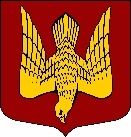 СОВЕТ  ДЕПУТАТОВМУНИЦИПАЛЬНОГО ОБРАЗОВАНИЯСТАРОЛАДОЖСКОЕ СЕЛЬСКОЕ ПОСЕЛЕНИЕ ВОЛХОВСКОГО МУНИЦИПАЛЬНОГО РАЙОНАЛЕНИНГРАДСКОЙ ОБЛАСТИЧЕТВЕРТОГО СОЗЫВАРЕШЕНИЕот      _19 мая__2022  года                                                                        №__18__О назначении публичных  слушаний по проекту решения совета депутатов  муниципального образования Староладожское сельское поселение «Об исполнении бюджета муниципального образования Староладожское сельское поселениеза 2021 год»Рассмотрев представленный администрацией муниципального образования Староладожское сельское поселение Волховского муниципального района проект решения совета депутатов муниципального образования Староладожское сельское поселение «Об исполнении бюджета муниципального образования Староладожское сельское поселение Волховского муниципального района за 2021 год», заслушав информацию главы администрации Староладожского сельского поселения Ермак Н.О., в соответствии  с Федеральным законом от 06.10.2003года №131–ФЗ «Об общих принципах организации местного самоуправления в Российской Федерации», Бюджетным кодексом Российской Федерации, Уставом муниципального образования Староладожское сельское поселение, Положением о бюджетном процессе в муниципальном образовании Староладожское сельское поселение совет депутатов решил:1. Провести публичные слушания по проекту решения совета депутатов муниципального образования Староладожское сельское поселение «Об исполнении бюджета муниципального образования Староладожское сельское поселение за 2021 год» (далее по тексту – Публичные слушания).2. Назначить дату, время и место Публичных слушаний:  07 июня . в 16-00 часов  по адресу: Ленинградская область, Волховский район, с. Старая Ладога, ул. Советская, д. 1 (ИДЦ «Старая Ладога»).3.Утвердить перечень информации, подлежащей опубликованию:- текстовая часть проекта решения совета депутатов муниципального образования Староладожское сельское поселение;- приложение 1 к проекту решения «Доходы бюджета муниципального образования Староладожское сельское поселение по кодам классификации доходов бюджетов за 2021 год»;- приложение 2 к проекту решения «Расходы бюджета муниципального образования Староладожское сельское поселение по разделам и подразделам, целевым статьям (муниципальным программам и непрограммным направлениям деятельности), группам и подгруппам видов расходов классификации расходов бюджетов за 2021 год»;- приложение 3 к проекту решения «Источники финансирования дефицита бюджета муниципального образования Староладожское сельское поселение по кодам классификации источников финансирования дефицита бюджетов за 2021 год»;- пояснительная записка.4. В целях организации и проведения Публичных слушаний, осуществления учета поступивших предложений от граждан муниципального образования Староладожское сельское поселение, осуществления проверки их соответствия требованиям действующего законодательства Российской Федерации, создать комиссию в следующем составе:-председатель: Коноплев Ф.А. – глава муниципального образования Староладожское сельское поселение;- заместитель председателя: Ермак Н.О. –глава администрации МО Староладожское сельское поселение;-члены комиссии:Ваганова Л.А. – депутат МО Староладожское сельское поселение;Завьялова А.С. – депутат МО Староладожское сельское поселение.5. Установить следующий порядок приема и учета предложений от граждан по проекту решения совета депутатов муниципального образования Староладожское сельское поселение «Об исполнении бюджета муниципального образования Староладожское сельское поселение Волховского муниципального района Ленинградской области за 2021 год»:5.1. Прием предложений от граждан Староладожского сельского поселения осуществлять строго в письменном виде после опубликования проекта решения совета депутатов муниципального образования Староладожское сельское поселение «Об исполнении бюджета муниципального образования Староладожское сельское поселение Волховского муниципального района Ленинградской области за 2021 год» в срок до              02 иня 2022 годы включительно;5.2. Прием и учет предложений от граждан муниципального образования Староладожское сельское поселение осуществляет ведущий специалист администрации Староладожского сельского поселения Марьяничева Л.В. по адресу: 187412 Ленинградская область, Волховский район, с. Старая Ладога, ул. Советская, д. 3, в рабочие дни, с 10:00 до 16:00 (перерыв на обед с 13:00 до 14:00), телефон для справок 8(81363)49-566.6. Опубликовать настоящее решение и информацию, утвержденную к  опубликованию в соответствии с пунктом 3 настоящего решения в газете «Волховские огни» и на официальном сайте МО Староладожское сельское поселение не позднее, чем за 10 дней до даты проведения публичных слушаний.7. Настоящее решение вступает в силу на следующий день после его  официального опубликования.Глава муниципального образованияСтароладожское сельское поселение                                                 Ф.А. Коноплев   ПРОЕКТСОВЕТ  ДЕПУТАТОВМУНИЦИПАЛЬНОГО ОБРАЗОВАНИЯСТАРОЛАДОЖСКОЕ СЕЛЬСКОЕ ПОСЕЛЕНИЕ ВОЛХОВСКОГО МУНИЦИПАЛЬНОГО РАЙОНАЛЕНИНГРАДСКОЙ ОБЛАСТИЧЕТВЕРТОГО СОЗЫВАРЕШЕНИЕот      __________2022  года                                                                        №____Об исполнении бюджета муниципального образования Староладожское сельское поселение Волховского муниципального района Ленинградской области за 2021 год.Рассмотрев итоги исполнения бюджета муниципального образования Староладожское сельское поселение за 2021 год  совет депутатов решил:1. Утвердить отчет об исполнении бюджета муниципального образования Староладожское сельское поселение Волховского муниципального района Ленинградской области за  2021 год по доходам в сумме 62 805,18 тыс. рублей,  по расходам в сумме 63 558,09 тыс. рублей, дефицит бюджета в сумме 752,91 тыс. руб. со следующими показателями:1.1 по доходам бюджета по кодам классификации доходов бюджетов согласно приложению 1 «Доходы бюджета муниципального образования Староладожское сельское поселение по кодам классификации доходов бюджетов за 2021 год»;1.2 по расходам бюджета по разделам, подразделам, целевым статьям и видам расходов функциональной классификации расходов согласно приложению 2 «Расходы бюджета муниципального образования Староладожское сельское поселение по разделам и подразделам, целевым статьям (муниципальным программам и непрограммным направлениям деятельности), группам и подгруппам видов расходов классификации расходов бюджетов за 2021 год»;1.3 по источникам финансирования дефицита бюджета согласно приложению 3 «Источники финансирования дефицита бюджета муниципального образования Староладожское сельское поселение по кодам классификации источников финансирования дефицита бюджетов за 2021 год»;1.4 по расходам бюджета по разделам и подразделам функциональной классификации расходов бюджетов согласно приложению 4 «Расходы бюджета муниципального образования Староладожское сельское поселение по разделам и подразделам функциональной классификации расходов бюджетов за 2021 год»;1.5 по расходам бюджета по ведомственной структуре расходов бюджетов согласно приложению 5 «Расходы бюджета муниципального образования Староладожское сельское поселение по ведомственной структуре расходов бюджетов за 2021 год»;1.6 по расходам бюджета по  целевым статьям (муниципальным программам и непрограммным направлениям деятельности), группам и подгруппам видов расходов, разделам и подразделам классификации расходов согласно приложению 6 «Расходы бюджета муниципального образования Староладожское сельское поселение по  целевым статьям (муниципальным программам и непрограммным направлениям деятельности), группам и подгруппам видов расходов, разделам и подразделам классификации расходов за 2021 год»;1.7 по показателям использования бюджетных ассигнований муниципального дорожного фонда согласно приложению 7 «Показатели использования бюджетных ассигнований муниципального дорожного фонда муниципального образования Староладожское сельское поселение за 2021 год».2. Принять к сведению Пояснительную записку к отчету об исполнении бюджета муниципального образования Староладожское сельское поселение Волховского муниципального района Ленинградской области за 2021 год. 3. Настоящее решение подлежит официальному опубликованию и  вступает в силу на следующий день после официального опубликования.Глава муниципального образованияСтароладожское сельское поселение                                                                                Волховского муниципального районаЛенинградской области                                                                       Ф.А. КоноплевПояснительная записка к отчету об исполнении бюджета МО Староладожское сельское поселение за 2021 год1. Доходы бюджетаБюджетные назначения по доходам бюджета МО Староладожское сельское поселение на 2021 год составляют – 67131,68 тыс. руб., в том числе:– по собственным доходам – 12754,44 тыс. руб. (19,0 % от общей суммы), - по безвозмездным поступлениям от других бюджетов бюджетной системы РФ- 54377,24 тыс. руб. (81,0 % от общей суммы).За отчетный период в бюджет МО поступило – 62805,2 тыс. руб. (93,6 % от бюджетных назначений на 2021 год), в том числе:– по налоговым доходам – 8251,9 тыс. руб. (101,8 % от бюджетных назначений на 2021 год), – по неналоговым доходам – 1668,5 тыс. руб. (35,9 % от бюджетных назначений на 2021 год),- по безвозмездным поступлениям от других бюджетов бюджетной системы РФ- 52884,7 тыс. руб. (97,3 % от бюджетных назначений на 2021 год).Собственные доходы бюджета.Бюджетные назначения по собственным доходам бюджета МО на 2021 год составляют – 12754,4 тыс. руб., в том числе:– по налоговым доходам – 8109,5 тыс. руб. (63,6 % от общей суммы), – по неналоговым доходам – 4644,9 тыс. руб. (36,4 % от общей суммы).За отчетный период в бюджет МО поступило собственных доходов – 9920,5 тыс. руб. (77,8% от бюджетных назначений на 2021 год), в том числе:– по налоговым доходам – 8251,9 тыс. руб. (101,8 % от бюджетных назначений на 2021 год), – по неналоговым доходам – 1668,5 тыс. руб. (35,9 % от бюджетных назначений на 2021 год).По сравнению с АППГ поступление налоговых и неналоговых доходов уменьшилось на 1217,7 тыс. руб., или на 10,9 %, в том числе:– по налоговым доходам увеличилось на 278,5 тыс. руб. (3,5 %), – по неналоговым доходам уменьшилось на 1496,2 тыс. руб. (47,3 %)Из общей суммы платежей в бюджет МО наибольший удельный вес занимают: - земельный налог – 34,0 %, - налог на доходы физических лиц – 27,7 %,- акцизы по подакцизным товарам (продукции), производимым на территории РФ – 14,9 %;- доходы от использования имущества, находящегося в муниципальной собственности – 15,6 %.1.1.1. Налоговые доходыВ структуре налоговых поступлений основными доходными источниками являются: - налог на доходы физических лиц – 33,3 %, - земельный налог –40,9 %,- акцизы – 18,0 %.Бюджетные назначения на 2021 год по налогу на доходы физических лиц составляют – 2663,6 тыс. руб. За отчетный период в бюджет поступило – 2749,3 тыс. руб. (103,2 % от бюджетных назначений на 2021 год).По сравнению с АППГ поступление НДФЛ уменьшилось на 71,2 тыс. руб., или на 2,5 %. Бюджетные назначения на 2021 год по акцизам по подакцизным товарам (продукции), производимым на территории Российской Федерации составляют – 1344,9 тыс. руб. За отчетный период в бюджет поступило – 1481,9 тыс. руб. (110,2 % от бюджетных назначений на 2021 год). По сравнению с АППГ поступление акцизов увеличилось на 267,1 тыс. руб., или на 22,0 %.  Бюджетные назначения на 2021 год по налогам на совокупный доход (единый сельскохозяйственный налог) составляют – 22,5 тыс. руб. За отчетный период в бюджет поступило – 22,4 тыс. руб. (99,6 % от бюджетных назначений на 2021 год). По сравнению с АППГ поступление налогов уменьшилось на 31,8 тыс. руб.Бюджетные назначения на 2021 год по налогу на имущество физических лиц составляют – 610,0 тыс. руб. За отчетный период в бюджет поступило – 623,4 тыс. руб. (102,2 % от бюджетных назначений на 2021 год). По сравнению с АППГ поступление налога увеличилось на 41,9 тыс. руб. (7,2 %), что вызвано окончанием переходного периода по вступившим в силу в 2016 году изменениям в Налоговый кодекс РФ (налоговая база в отношении объектов налогообложения определяется исходя из их кадастровой стоимости).Бюджетные назначения на 2021 год по земельному налогу составляют – 3468,0 тыс. руб. За отчетный период в бюджет поступило – 3374,1 тыс. руб. (97,3 % от бюджетных назначений на 2021 год)., в том числе земельный налог с организаций – 2188,8 тыс. руб., земельный налог с физических лиц – 1185,3 тыс. руб. По сравнению с АППГ поступление налога увеличилось на 72,2 тыс. руб., или на 2,2 %. Бюджетные назначения на 2021 год по госпошлине составляют – 0,5 тыс. руб. За отчетный период в бюджет поступило – 0,8 тыс. руб. (152,0% от бюджетных назначений на 2021 год). В бюджет муниципального образования поступает государственная пошлина за совершение нотариальных действий должностными лицами органов местного самоуправления, уполномоченными в соответствии с законодательными актами РФ на совершение нотариальных действий. По сравнению с АППГ поступление госпошлины увеличилось на 0,3 тыс. руб., или на 61,7 %.1.1.2. Неналоговые доходыВ структуре неналоговых поступлений основными доходными источниками являются: Доходы от использования имущества, находящегося в государственной и муниципальной собственности – 92,5 %.Бюджетные назначения на 2021 год по доходам, получаемым в виде арендной платы за земли, находящиеся в собственности сельских поселений составляют – 116,8 тыс. руб. За отчетный период в бюджет поступило – 116,8 тыс. руб. (100,0% от бюджетных назначений на 2021 год). По сравнению с АППГ поступление доходов уменьшилось на 77,9 тыс. руб., или на 40,0 %. В 2020 году в бюджет МО поступила задолженность по арендным платежам за 2019 год.Бюджетные назначения по доходам от сдачи в аренду имущества, находящегося в оперативном управлении органов управления поселений и созданных им учреждений (за исключением имущества муниципальных автономных учреждений) на 2021 год составляют – 841,8 тыс. руб. За отчетный период в бюджет поступило –848,7 тыс. руб. (100,8% от бюджетных назначений на 2021 год). По сравнению с АППГ поступление доходов увеличилось на 220,5 тыс. руб., или на 35,1 %. Бюджетные назначения по прочим поступлениям от использования имущества, находящегося в собственности поселений  (денежные средства от физических лиц в виде платы за пользование жилым помещением, предоставленным по договору найма) на 2021 год составляют – 560,0 тыс. руб. За отчетный период в бюджет поступило – 578,2 тыс. руб. (103,2 % от бюджетных назначений на 2021 год). По сравнению с АППГ поступление доходов уменьшилось на 11,6 тыс. руб., или на 2,0 %Бюджетные назначения по прочим доходам от компенсации затрат бюджетов поселений на 2021 год составляют – 50,7 тыс. руб. За отчетный период в бюджет поступило 50,7 тыс. руб. – возмещение расходов на цели социального страхования.Бюджетные назначения по доходам от реализации имущества, находящегося 
в государственной и муниципальной собственности на 2021 год составляют – 3000,0 тыс. руб. В отчетном периоде реализовано муниципальное имущество (подсобное помещение площадью 21,1 кв.м) на сумму 102,9 тыс. руб. Также в отчетном периоде произведено уточнение платежа в сумме 104 378,20 руб., поступившего в бюджет МО Староладожское сельское поселение 30 декабря . по КБК 114 «Доходы от реализации имущества».   КБК был указан неверно. Данный платеж зачислен  по КБК 111 «Доходы, получаемые в виде арендной платы». В результате поступление составляет отрицательную величину – 1,5 тыс. руб.Объектом муниципального имущества, запланированным к реализации в ., являлось  здание мастерских (Рига Шварца), общей площадью 320 кв.м. и земельный участок, категория земель: земли населенных пунктов, разрешенное использование: под здание мастерских, площадью 2821 кв.м., по адресу: Ленинградская область, Волховский район, с. Старая Ладога, ул. Поземская, д. 4. Торги признаны несостоявшимися в связи с отсутствием заявок.Бюджетные назначения по штрафам и санкциям на 2021 год составляют – 13,6 тыс. руб., в том числе:- административные штрафы, установленные законами субъектов Российской Федерации об административных правонарушениях, за нарушение муниципальных правовых актов – 0,5 тыс. руб.;- штрафы, неустойки, пени, уплаченные в случае просрочки исполнения поставщиком (подрядчиком, исполнителем) обязательств, предусмотренных муниципальным контрактом, заключенным муниципальным органом, казенным учреждением сельского поселения – 13,1 тыс. руб.За отчетный период в бюджет поступило 13,7 тыс. руб. (100,4 %). Бюджетные назначения по прочим неналоговым доходам на 2021 год составляют – 62,0 тыс. руб. За отчетный период в бюджет поступило –62,0 тыс. руб. 1.2. Безвозмездные поступления от других бюджетов бюджетной системы Российской ФедерацииПо состоянию на 01.01.2022 года в бюджет МО Староладожское сельское поселение поступило безвозмездных поступлений от других бюджетов бюджетной системы Российской Федерации 53551,7 тыс. рублей при плане 54377,2 тыс. рублей или 98,5 %, в том числе дотаций поступило 9644,9 тыс. рублей, субсидий 35703,1 тыс. рублей, субвенций 300,9 тыс. рублей, прочих межбюджетных трансфертов 7902,7 тыс. руб. Не поступили субсидии из областного бюджета Ленинградской области, запланированные на реализацию мероприятий по обеспечению устойчивого функционирования объектов теплоснабжения на территории Ленинградской области в сумме 250,9 тыс. руб. (экономия после проведения конкурсных процедур). Не освоены субсидии на софинансирование капитальных вложений в объекты муниципальной собственности (на капитальное строительство (реконструкцию) объектов теплоэнергетики, включая проектно-изыскательские работы) в сумме 546,7 тыс. руб. Произведен возврат неиспользованных остатков субсидий, имеющих целевое назначение, прошлых лет в сумме 666,9 тыс. руб.Расходы бюджета.План по расходам бюджета МО Староладожское сельское поселение выполнен на 93,7% (план 67822,9 тыс. рублей, направлено за 2021 год 63558,1 тыс. рублей).  Наибольшую долю в бюджете муниципального образования в 2021 году занимают расходы по разделу 0500 «Жилищно-коммунальное хозяйство», которые составляют 44,7 % от общих расходов бюджета.Расходы в области культуры по разделу 0800 занимают 32,7 % от общих расходов бюджета муниципального образования. Раздел 0100 «Общегосударственные расходы» составляет 12,4 % от общей доли расходов. Раздел 0400 «Национальная экономика» составляет 3,8 % в общей структуре расходов.Раздел 1101 «Физическая культура и спорт» составляет 4,9 % в общей структуре расходов.Разделы 0200 «Национальная оборона», 0300 «Национальная безопасность», 1000 «Социальная политика» занимают 1,4 % от общих расходов бюджета МО Староладожское сельское поселение Волховского муниципального района.Расходы на общегосударственные вопросы составили 7961,3 тыс. руб. (исполнение годового плана 94,5 %).На содержание администрации по подразделу 0104 расходы составили 7440,2 тыс. руб., в том числе расходы на выплаты по оплате труда работников органов местного самоуправления – 6963,3 тыс. руб., расходы на обеспечение функций органов местного самоуправления – 476,9 тыс. руб. За счет иных межбюджетных  трансфертов из бюджета Волховского муниципального района в данном подразделе отражены расходы в сумме 863,8 тыс. рублей, из них:на поддержку мер по обеспечению сбалансированности бюджетов – 816,5 тыс. руб.;на поощрение муниципальных управленческих команд – 47,3 тыс. руб.Межбюджетные трансферты в бюджет  Волховского муниципального района по соглашению на исполнение полномочий по обслуживанию исполнения бюджета поселения составили 193,3 тыс. руб., на осуществление полномочий Контрольно-счетного органа – 44,7 тыс. руб.Расходы на другие общегосударственные вопросы составили 283,0 тыс. рублей при плане 338,5 тыс. рублей или 83,6 % от плана, в том числе: расходы по муниципальной программе "Устойчивое общественное развитие в МО Староладожское сельское поселение на 2020-2023 гг."  составили 232,5 тыс. руб., в том числе:- финансирование подпрограммы "Информационное обеспечение деятельности органов местного самоуправления в МО Староладожское сельское поселение – 199,1 тыс. руб., из них:* на мероприятия по обеспечению функционирования официального сайта МО Староладожское сельское поселение – 25,1 тыс. руб.;* на мероприятия по освещению деятельности органов местного самоуправления в печатном органе – 174,0 тыс. руб.;- финансирование подпрограммы "Информатизация органов местного самоуправления в МО Староладожское сельское поселение"– 33,4 тыс. руб., из них:* на мероприятия по обслуживанию информационно-телекоммуникационных систем – 18,8 тыс. руб.;* на мероприятия по эксплуатации систем передачи данных – 9,0 тыс. руб.;* на мероприятия по приобретению и технической поддержке специализированного программного обеспечения – 5,6 тыс. руб.;непрограммные расходы бюджета составили 50,5 тыс. руб., в том числе: - на осуществление мероприятий по оценке недвижимости, признании прав и регулированию отношений по государственной и муниципальной собственности – 47,0 тыс. руб.;- на обеспечение выполнения органами местного самоуправления муниципальных образований отдельных государственных полномочий Ленинградской области в сфере административных правонарушений (за счет субвенции из областного бюджета) – 3,5 тыс. руб.Расходы на национальную оборону (мобилизационная и вневойсковая подготовка) за счет субвенции из областного бюджета освоены в сумме 297,4 тыс. руб. (100 %) - на осуществление первичного воинского учета на территориях, где отсутствуют военные комиссариаты.Расходы по разделу 0300 «Национальная безопасность и правоохранительная деятельность» составили 31,6 тыс. руб. (52,6 %), в том числе:расходы по муниципальной программе  "Безопасность МО Староладожское сельское поселение на 2020-2023 гг." составили 31,6 тыс. руб., в том числе:- на мероприятия по обеспечению пожарной безопасности на территории МО Староладожское сельское поселение – 21,6 тыс. руб.За счет иных межбюджетных  трансфертов из бюджета Волховского муниципального района в данном подразделе отражены расходы в сумме 10,0 тыс. рублей на подготовку и выполнение тушения лесных и торфяных пожаров. По разделу 04 «Национальная экономика» ассигнования освоены на 76,1 % (план 2563,0 тыс. рублей, направлено 1950,9 тыс. рублей).Расходы  на дорожное хозяйство по подразделу 0409 составили 1896,0 тыс. руб. (78,6 %), в том числе:расходы по муниципальной программе  «Развитие автомобильных дорог общего пользования, дворовых территорий многоквартирных домов и проездов к ним  в МО Староладожское сельское поселение на 2020-2023 гг.» составили 1834,2 тыс. руб., в том числе:* на капитальный ремонт и ремонт автомобильных дорог общего пользования местного значения – 992,2 тыс. руб., в т.ч. областной бюджет – 892,9 тыс. руб., местный бюджет – 99,3 тыс. руб. Произведен ремонт участка автомобильной дороги в селе Старая Ладога на пр. Волховский (верхний мкрн.) (от дома № 14 до земельного участка № 12);* на мероприятия по содержанию улиц, дорог, дворовых территорий многоквартирных домов – 808,0 тыс. руб.;* расходы на мероприятия по проведению ремонта покрытий улиц, дорог, дворовых территорий многоквартирных домов (корректировка сметной документации, проведение экспертных мероприятий и др.) составили 34,0 тыс. рублей;непрограммные расходы: мероприятия по постановке на кадастровый учет объектов линейных сооружений – 61,8 тыс. руб.По подразделу 0412 «Другие вопросы в области национальной экономики» расходы на мероприятия по землеустройству и землепользованию (землеустроительные работы: съемки, изготовление технических паспортов и т.п.) составили 54,8 тыс. руб.По разделу 05 «Жилищно-коммунальное хозяйство» ассигнования освоены на 90,5% (план 30347,4 тыс. рублей, направлено 27453,9 тыс. рублей).По подразделу 0501 «Жилищное хозяйство» расходы составили 699,0 тыс. руб. (86,7 %), в том числе:- на осуществление мероприятий по начислению и сбору квартплаты с нанимателей муниципального жилищного фонда – 11,6 тыс. руб.;- взносы на капитальный ремонт в некоммерческую организацию "Фонд капитального ремонта многоквартирных домов Ленинградской области" – 586,3 тыс. руб.;- мероприятия по  содержанию муниципального жилого фонда МО Староладожское сельское поселение – 58,1 тыс. руб.- за счет иных межбюджетных  трансфертов из бюджета Волховского муниципального района в данном подразделе отражены расходы в сумме 43,0 тыс. рублей на проведение аттестации автоматизированных рабочих мест проекта «Поквартирная карта Ленинградской  области». По подразделу 0502 «Коммунальное хозяйство» расходы по муниципальной программе МО Староладожское сельское поселение «Обеспечение устойчивого функционирования и развития коммунальной и инженерной инфраструктуры и повышение энергоэффективности в МО Староладожское сельское поселение в .» составили 1765,0 тыс. руб. (54,4 % от запланированных), в том числе:- финансирование подпрограммы "Теплоснабжение  в МО Староладожское сельское поселение" – 1765,0 тыс. руб., из них:* расходы на реализацию мероприятий по обеспечению устойчивого функционирования объектов теплоснабжения на территории Ленинградской области (ремонт участка тепловой сети по ул. Советская с. Старая Ладога) составили 1115,1 тыс. руб., в том числе за счет средств областного бюджета – 1003,6 тыс. руб., за счет средств районного бюджета – 111,5 тыс. руб.;* расходы на ремонт объектов теплоснабжения муниципальных образований Волховского муниципального района, составили 459,2 тыс. руб., которые были направлены на выполнение работ по ремонту тепловой сети мкр. Барский с. Старая Ладога. Расходы за счёт иных межбюджетных  трансфертов из бюджета Волховского муниципального района составили 438,9 тыс. руб., за счет средств местного бюджета – 20,3 тыс. руб.;* расходы на прочие мероприятия в сфере теплоснабжения 190,7 тыс. руб.: проведение научно-исследовательских археологических работ в виде историко-культурного научного археологического обследования (разведки) земельного участка для объекта «Техническое перевооружение котельной с устройством системы обеспечения резервным топливом по адресу: с. Старая Ладога, пр. Волховский, д. 12а», разработка проектной документации и подготовка исполнительной документации для строительства сети теплоснабжения.Не освоены ассигнования, запланированные на софинансирование капитальных вложений в объекты муниципальной собственности (на капитальное строительство (реконструкцию) объектов теплоэнергетики, включая проектно-изыскательские работы) в сумме 576,0 тыс. руб.По подразделу 0503 «Благоустройство» расходы составили 24990,0 тыс. рублей при плане 26295,4 тыс. рублей или 95,0 % от плана, в том числе:расходы по муниципальной программе «Благоустройство территории МО Староладожское сельское поселение Волховского района Ленинградской области на 2020-2023 гг.» составили 1682,4 тыс. руб. (87,1 % от запланированных) - мероприятия по ликвидации несанкционированных свалок на территории МО Староладожское сельское поселение (оплата труда по договорам подряда (уборка и вывоз мусора),  расходные материалы (перчатки, мешки для мусора и т.п.), оплата услуг погрузчиков, тракторов), мероприятия по окашиванию территории,  выполнение работ по удалению деревьев и т.п.;расходы по муниципальной программе  «Развитие части территории МО Староладожское сельское поселение на .» в рамках реализации областного закона от 28 декабря 2018 года № 147-оз "О старостах сельских населенных пунктов Ленинградской области и содействии участию населения в осуществлении местного самоуправления в иных формах на частях территорий муниципальных образований Ленинградской области" составили 794,8 тыс. руб., из них:           - ремонт уличного освещения в д. Извоз– 304,2 тыс. руб.,  в т.ч. областной бюджет – 273,4 тыс. руб., местный бюджет – 30,8 тыс. руб.;- ремонт уличного освещения в д. Княщина, д. Лопино – 490,6 тыс. руб.,  в т.ч. областной бюджет – 440,9 тыс. руб., местный бюджет – 49,7 тыс. руб.;расходы по муниципальной программе  «Устойчивое общественное развитие в административном центре МО Староладожское сельское поселение на 2021 год» в рамках реализации областного закона от 15 января 2018 года № 3-оз "О содействии участию населения в осуществлении местного самоуправления в иных формах на территориях административных центров муниципальных образований Ленинградской области" составили 1178,1 тыс. руб., из них:- ремонт уличного освещения в с. Старая Ладога (от д. 28 по ул. Поземская до д. 3 по ул. Гаражная, от д. 29 по ул. Советская до д. 3 по ул. Гаражная, от д. 1 по ул. Никольская до д. 4 по ул. Морозовская) – 458,8 тыс. руб.,  в т.ч. областной бюджет – 412,5 тыс. руб., местный бюджет – 46,3 тыс. руб.;- ремонт уличного освещения в с. Старая Ладога (от д. 1 по ул. Никольская до д. 4 по ул. Морозовская) – 541,2 тыс. руб.,  в т.ч. областной бюджет – 486,7 тыс. руб., местный бюджет – 54,5 тыс. руб.;- ремонт торговой площадки в микрорайоне ул. Советская с. Старая Ладога – 178,1 тыс. руб.,  в т.ч. областной бюджет – 160,1 тыс. руб., местный бюджет – 18,0 тыс. руб.;расходы по Муниципальной программе "Формирование  комфортной городской среды на 2018-2022 годы"  составили 16666,7 тыс. руб., в том числе за счет средств районного бюджета – 1333,4 тыс. руб., за счет средств местного бюджета – 333,3 тыс. руб., за счет субсидий на поддержку государственных программ субъектов Российской Федерации и муниципальных программ формирования современной городской среды из федерального бюджета 4698,0 тыс. руб., из областного бюджета 10302,0 тыс. руб. Средства направлены на выполнение работ по благоустройству общественно-значимого публичного пространства общественного значения – зоны отдыха у ИДЦ «Старая Ладога» и Торгового центра в селе Старая Ладога Волховского района Ленинградской области (1 этап);расходы по муниципальной программе «Строительство, ремонт и реконструкция контейнерных площадок на территории МО Староладожское сельское поселение на 2020-2022 гг.» составили 1902,2 тыс. руб., в том числе: - расходы на мероприятия по созданию мест (площадок) накопления твердых коммунальных отходов – 1271,1 тыс. руб., в т.ч. областной бюджет – 914,8 тыс. руб., местный бюджет – 356,3 тыс. руб.;- расходы на оснащение мест (площадок) накопления твердых коммунальных отходов емкостями для накопления – 479,6 тыс. руб., в т.ч. областной бюджет – 431,7 тыс. руб., местный бюджет – 47,9 тыс. руб.;- расходы на закупку контейнеров для раздельного накопления твердых коммунальных отходов – 151,5 тыс. руб., в т.ч. областной бюджет – 136,3 тыс. руб., местный бюджет – 15,2 тыс. руб.;расходы на уличное освещение – 2048,5 тыс. руб., в т.ч. за счет средств районного бюджета – 1005,0 тыс. руб., за счет средств местного бюджета – 1043,5 тыс. руб.;расходы на оплату расходов по энергосервисным контрактам, заключенным муниципальными образованиями на модернизацию системы наружного (уличного) освещения– 717,3 тыс. руб., в т.ч. за счет средств районного бюджета – 641,2 тыс. руб., за счет средств местного бюджета – 76,1 тыс. руб.Расходы по социальной политике (пенсионному обеспечению) составили 561,2 тыс. руб.  – пенсии муниципальным служащим.Расходы на содержание подведомственного учреждения – МБУДОКС ИДЦ «Старая Ладога» составили 25301,8 тыс. руб.По разделу 0800 «Культура» ассигнования освоены на 99,5 % (план 22208,3 тыс. рублей, направлено 22088,8 тыс. рублей).расходы по муниципальной программе «Культура МО Староладожское сельское поселение на 2020-2023 гг.» – 20748,3 тыс. руб., из них: - субсидии бюджетным учреждениям на финансовое обеспечение муниципального задания на оказание муниципальных услуг (выполнение работ) – 1015,5 тыс. руб.;- на софинансирование дополнительных расходов местных бюджетов на сохранение целевых показателей повышения оплаты труда работников муниципальных учреждений культуры в соответствии с Указом Президента Российской Федерации от 7 мая 2012 года № 597 "О мероприятиях по реализации государственной социальной политики" 1700,4 тыс. рублей, в том числе за счет средств областного бюджета – 850,2 тыс. руб.;- на поддержку мер по обеспечению сбалансированности бюджетов 2032,4 тыс. руб. (средства районного бюджета);- на мероприятия по капитальному ремонту объектов 16000,0 тыс. руб., в том числе средства областного бюджета - 14399,99 тыс. руб.непрограммные расходы – 1340,5 тыс. руб., из них:- субсидии на иные цели – 250,5 тыс. руб. – проведение мероприятий;- на организацию и проведение мероприятий в сфере культуры 600,0 тыс. руб. (за счет средств районного бюджета);- на поддержку отрасли культуры 490,0 тыс. руб., в том числе за счет средств областного бюджета – 300,0 тыс. руб., за счет средств районного бюджета – 190,0 тыс. руб.По подразделу 1101 «Физическая культура» ассигнования освоены на 95,9 % (план 3350,0 тыс. рублей, направлено 3213,0 тыс. рублей), расходы по  муниципальной программе «Поддержка молодежи и развитие физической культуры и спорта в МО Староладожское сельское поселение на 2020-2023 гг.» составили 3213,0 тыс. руб. - субсидии бюджетным учреждениям на финансовое обеспечение муниципального задания на оказание муниципальных услуг (выполнение работ). За счет средств районного бюджета расходы на поддержку мер по обеспечению сбалансированности бюджетов составили 633,5 тыс. рублейИсточником финансирования дефицита бюджета является остаток денежных средств бюджетов поселений на счетах бюджета по состоянию на 01.01.2021 года.    УТВЕРЖДЕНОУТВЕРЖДЕНОУТВЕРЖДЕНОУТВЕРЖДЕНОУТВЕРЖДЕНОрешением Совета депутатов МО Староладожскоерешением Совета депутатов МО Староладожскоерешением Совета депутатов МО Староладожскоерешением Совета депутатов МО Староладожскоерешением Совета депутатов МО Староладожскоесельское поселение Волховского муниципальногосельское поселение Волховского муниципальногосельское поселение Волховского муниципальногосельское поселение Волховского муниципальногосельское поселение Волховского муниципальногорайона Ленинградской областирайона Ленинградской областирайона Ленинградской областирайона Ленинградской областирайона Ленинградской областиот ______________ № ____от ______________ № ____от ______________ № ____от ______________ № ____от ______________ № ____Приложение № 1Приложение № 1Приложение № 1Приложение № 1Приложение № 1Приложение № 1Приложение № 1Приложение № 1Доходы бюджета муниципального образования Староладожское сельское поселение Доходы бюджета муниципального образования Староладожское сельское поселение Доходы бюджета муниципального образования Староладожское сельское поселение Доходы бюджета муниципального образования Староладожское сельское поселение Доходы бюджета муниципального образования Староладожское сельское поселение Доходы бюджета муниципального образования Староладожское сельское поселение Доходы бюджета муниципального образования Староладожское сельское поселение Доходы бюджета муниципального образования Староладожское сельское поселение по кодам классификации доходов бюджетов за 2021 годпо кодам классификации доходов бюджетов за 2021 годпо кодам классификации доходов бюджетов за 2021 годпо кодам классификации доходов бюджетов за 2021 годпо кодам классификации доходов бюджетов за 2021 годпо кодам классификации доходов бюджетов за 2021 годпо кодам классификации доходов бюджетов за 2021 годпо кодам классификации доходов бюджетов за 2021 годкод бюджетнойИСТОЧНИК ДОХОДОВпланфактическое% исполненияотклонение(тыс. руб.)поступлениегодового(тыс. руб.)классификации(тыс.руб.)плана1 00 00000 00 0000 000ДОХОДЫ12 754,449 920,4877,78-2 833,961 01 00000 00 0000 000НАЛОГ НА ПРИБЫЛЬ, ДОХОДЫ2 663,602 749,32103,2285,721 01 02000 01 0000 110Налог на доходы физических лиц2 663,602 749,32103,2285,721 03 00000 00 0000 000НАЛОГИ НА ТОВАРЫ (РАБОТЫ, УСЛУГИ), РЕАЛИЗУЕМЫЕ НА ТЕРРИТОРИИ РОССИЙСКОЙ ФЕДЕРАЦИИ1 344,901 481,95110,19137,051 03 02000 01 0000 110Акцизы по подакцизным товарам (продукции), производимым на территории Российской Федерации1 344,901 481,95110,19137,051 05 00000 00 0000 000НАЛОГИ НА СОВОКУПНЫЙ ДОХОД22,5022,4099,56-0,101 05 03000 01 0000 110Единый сельскохозяйственный налог22,5022,4099,56-0,101 06 00000 00 0000 000НАЛОГИ НА ИМУЩЕСТВО4 078,003 997,5198,03-80,491 06 01030 10 0000 110Налог на имущество физических лиц взимаемый по ставкам, применяемым к объектам налогообложения, расположенным в границах поселений610,00623,39102,2013,391 06 06000 00 0000 110Земельный налог3 468,003 374,1297,29-93,881 06 06033 10 0000 110Земельный налог с организаций, обладающих земельным участком, расположенным в границах сельских поселений2 185,002 188,82100,173,821 06 06043 10 0000 110Земельный налог с физических лиц, обладающих земельным участком, расположенным в границах сельских поселений1 283,001 185,3092,39-97,701 08 00000 00 0000 110ГОСУДАРСТВЕННАЯ ПОШЛИНА0,500,76152,000,261 08 04020 01 0000 110Государственная пошлина за совершение нотариальных действий должностными лицами органов местного самоуправления, уполномоченными в соответствии с законодательными актами РФ на совершение нотариальных действий0,500,76152,000,261 11 00000 00 0000 000ДОХОДЫ ОТ ИСПОЛЬЗОВАНИЯ ИМУЩЕСТВА,НАХОДЯЩЕГОСЯ В ГОСУДАРСТВЕННОЙ И МУНИЦИПАЛЬНОЙ СОБСТВЕННОСТИ1 518,601 543,62101,6525,021 11 05025 10 0000 120Доходы, получаемые в виде арендной платы, а также средства от продажи права на заключение договоров аренды за земли, находящиеся в собственности сельских поселений (за исключением земельных участков муниципальных бюджетных и автономных учреждений)116,80116,81100,010,011 11 05035 10 0000 120Доходы от сдачи в аренду имущества, находящегося в оперативном управлении органов управления поселений и созданных ими учреждений841,80848,65100,816,851 11 09045 10 0000 120 Прочие поступления от использования имущества, находящегося в собственности поселений (за исключением имущества муниципальных автономных учреждений, а также имущества муниципальных унитарных предприятий, в том числе казенных) (денежные средства от физических лиц в виде платы за пользование жилым помещением предоставленным по договору найма)560,00578,16103,2418,161 13 00000 00 0000 000ДОХОДЫ ОТ ОКАЗАНИЯ ПЛАТНЫХ УСЛУГ И КОМПЕНСАЦИИ ЗАТРАТ ГОСУДАРСТВА50,7450,740,000,001 13 02995 10 0000 130Прочие доходы от компенсации затрат бюджетов сельских поселений50,7450,740,000,001 14 00000 00 0000 000ДОХОДЫ ОТ ПРОДАЖИ МАТЕРИАЛЬНЫХ И НЕМАТЕРИАЛЬНЫХ АКТИВОВ3 000,00-1,480,00-3 001,481 14 02050 10 0000 410Доходы от реализации имущества, находящегося в собственности поселений (за исключением имущества муниципальных бюджетных и автономных учреждений, а также имущества муниципальных унитарных предприятий, в том числе казенных), в части реализации основных средств по указанному имуществу3 000,00-1,480,00-3 001,481 16 00000 00 0000 000ШТРАФЫ, САНКЦИИ, ВОЗМЕЩЕНИЕ УЩЕРБА13,6013,66100,440,061 16 02020 02 0000 140Административные штрафы, установленные законами субъектов Российской Федерации об административных правонарушениях, за нарушение муниципальных правовых актов 0,500,50100,000,001 16 07010 10 0000 140Штрафы, неустойки, пени, уплаченные в случае просрочки исполнения поставщиком (подрядчиком, исполнителем) обязательств, предусмотренных муниципальным контрактом, заключенным муниципальным органом, казенным учреждением сельского поселения13,1013,16100,460,061 17 00000 00 0000 000ПРОЧИЕ НЕНАЛОГОВЫЕ ДОХОДЫ62,0062,00100,000,001 17 05050 10 0000 180Прочие неналоговые доходы бюджетов поселений 62,0062,00100,000,002 02 00000 00 0000 000БЕЗВОЗМЕЗДНЫЕ ПОСТУПЛЕНИЯ ИЗ ДРУГИХ БЮДЖЕТОВ БЮДЖЕТНОЙ СИСТЕМЫ РОССИЙСКОЙ ФЕДЕРАЦИИ54 377,2452 884,7097,26-1 492,542 02 10000 00 0000 150Дотации бюджетам бюджетной системы Российской Федерации9 644,909 644,90100,000,002 02 15001 00 0000 150Дотации на выравнивание бюджетной обеспеченности9 644,909 644,90100,000,002 02 15001 10 0000 150Дотации бюджетам сельских поселений на выравнивание бюджетной обеспеченности (из бюджета Ленинградской области)7 568,907 568,90100,000,002 02 15001 10 0000 150Дотации бюджетам сельских поселений на выравнивание бюджетной обеспеченности (из бюджета Волховского муниципального района)2 076,002 076,00100,000,002 02 20000 00 0000 150Субсидии бюджетам бюджетной системы Российской Федерации (межбюджетные субсидии)36 500,8435 703,13498,72-797,712 02 20077 00 0000 150Субсидии бюджетам на софинансирование капитальных вложений в объекты муниципальной собственности546,740,000,00-546,742 02 20077 10 0000 150Субсидии бюджетам сельских поселений на софинансирование капитальных вложений в объекты муниципальной собственности (на капитальное строительство (реконструкцию) объектов теплоэнергетики, включая проектно-изыскательские работы )546,740,000,00-546,742 02 20216 00 0000 150Субсидии бюджетам на осуществление дорожной деятельности в отношении автомобильных дорог общего пользования, а также капитального ремонта и ремонта дворовых территорий многоквартирных домов, проездов к дворовым территориям многоквартирных домов населенных пунктов892,90892,90100,000,002 02 20216 10 0000 150Субсидии бюджетам сельских поселений на осуществление дорожной деятельности в отношении автомобильных дорог общего пользования, а также капитального ремонта и ремонта дворовых территорий многоквартирных домов, проездов к дворовым территориям многоквартирных домов населенных пунктов892,90892,90100,000,002 02 25269 00 0000 150Субсидии бюджетам на закупку контейнеров для раздельного накопления твердых коммунальных отходов136,35136,35100,000,002 02 25269 10 0000 150Субсидии бюджетам сельских поселений на закупку контейнеров для раздельного накопления твердых коммунальных отходов136,35136,35100,000,002 02 25519 00 0000 150Субсидии бюджетам на поддержку отрасли культуры300,00300,00100,000,002 02 25519 10 0000 150Субсидия бюджетам сельских поселений на поддержку отрасли культуры300,00300,00100,000,002 02 25555 00 0000 150Субсидии бюджетам на поддержку государственных программ субъектов Российской Федерации и муниципальных программ формирования современной городской среды15 000,0015 000,00100,000,002 02 25555 10 0000 150Субсидии бюджетам сельских поселений на поддержку государственных программ субъектов Российской Федерации и муниципальных программ формирования современной городской среды15 000,0015 000,00100,000,002 02 29999 00 0000 150Прочие субсидии19 624,8519 373,8898,72-250,972 02 29999 10 0000 150Прочие субсидии бюджетам сельских поселений (на софинансирование дополнительных расходов местных бюджетов на сохранение целевых показателей повышения оплаты труда работников муниципальных учреждений культуры в соответствии с Указом Президента Российской Федерации от 7 мая 2012 года № 597 "О мероприятиях по реализации государственной социальной политики")850,20850,20100,000,002 02 29999 10 0000 150Прочие субсидии бюджетам поселений (на мероприятия по созданию мест (площадок) накопления твердых коммунальных отходов)914,90914,8299,99-0,082 02 29999 10 0000 150Прочие субсидии бюджетам сельских поселений (на реализацию областного закона от 15 января 2018 года № 3-оз "О содействии участию населения в осуществлении местного самоуправления в иных формах на территориях административных центров и городских поселков муниципальных образований Ленинградской области")1 059,301 059,30100,000,002 02 29999 10 0000 150Прочие субсидии бюджетам поселений (на мероприятия по капитальному ремонту объектов)14 399,9914 399,99100,000,002 02 29999 10 0000 150Прочие субсидии бюджетам поселений (на реализацию областного закона от 28 декабря 2018 года № 147-оз "О старостах сельских населенных пунктов Ленинградской области и содействии участию населения в осуществлении местного самоуправления в иных формах на частях территорий муниципальных образований Ленинградской области")714,30714,30100,000,002 02 29999 10 0000 150Прочие субсидии бюджетам поселений (на реализацию мероприятий по обеспечению устойчивого функционирования объектов теплоснабжения на территории Ленинградской области)1 254,461 003,5780,00-250,892 02 29999 10 0000 150Прочие субсидии бюджетам поселений (на оснащение мест (площадок) накопления твердых коммунальных отходов емкостями для накопления )431,70431,70100,000,002 02 30000 00 0000 150Субвенции бюджетам бюджетной системы Российской Федерации300,92300,92100,000,002 02 30024 00 0000 150Субвенции местным бюджетам на выполнение передаваемых полномочий субъектов Российской Федерации3,523,52100,000,002 02 30024 10 0000 150Субвенции бюджетам сельских поселений на выполнение передаваемых полномочий субъектов Российской Федерации (на обеспечение выполнения органами местного самоуправления муниципальных образований отдельных государственных полномочий Ленинградской области в сфере административных правоотношений)3,523,52100,000,002 02 35118 00 0000 150Субвенции бюджетам на осуществление первичного воинского учета на территориях, где отсутствуют военные комиссариаты297,40297,40100,000,002 02 35118 10 0000 150Субвенции бюджетам сельских поселений на осуществление первичного воинского учета на территориях, где отсутствуют военные комиссариаты297,40297,40100,000,002 02 40000 00 0000 151Иные межбюджетные трансферты7 930,587 902,7099,65-27,882 02 49999 00 0000 150Прочие межбюджетные трансферты, передаваемые бюджетам 7 930,587 902,7099,65-27,882 02 49999 10 0000 150Прочие межбюджетные трансферты, передаваемые бюджетам сельских поселений (на поддержку мер по обеспечению сбалансированности бюджетов)3 482,403 482,40100,000,002 02 49999 10 0000 150Прочие межбюджетные трансферты, передаваемые бюджетам сельских поселений (на реализацию программ формирования современной городской среды)1 333,361 333,36100,000,002 02 49999 10 0000 150Прочие межбюджетные трансферты, передаваемые бюджетам сельских поселений (на организацию и проведение мероприятий в сфере культуры)600,00600,00100,000,002 02 49999 10 0000 150Прочие межбюджетные трансферты, передаваемые бюджетам сельских поселений (поддержка отрасли культуры)190,00190,00100,000,002 02 49999 10 0000 150Прочие межбюджетные трансферты, передаваемые бюджетам сельских поселений (на подготовку и выполнение тушения лесных и торфяных пожаров)10,0010,00100,000,002 02 49999 10 0000 150Прочие межбюджетные трансферты, передаваемые бюджетам сельских поселений (на реализацию мероприятий по обеспечению устойчивого функционирования объектов теплоснабжения на территории Ленинградской области)139,38111,5080,00-27,882 02 49999 10 0000 150Прочие межбюджетные трансферты, передаваемые бюджетам сельских поселений (грант за достижение показателей деятельности органов исполнительной власти субъектов Российской Федерации)47,2547,25100,000,002 02 49999 10 0000 150Прочие межбюджетные трансферты, передаваемые бюджетам сельских поселений (на проведение аттестации автоматизированных рабочих мест проекта «Поквартирная карта Ленинградской  области»)43,0543,05100,000,002 02 49999 10 0000 150Прочие межбюджетные трансферты, передаваемые бюджетам сельских поселений (на ремонт объектов теплоснабжения муниципальных образований Волховского муниципального района, в том числе проектно-изыскательские работы)438,94438,94100,000,002 02 49999 10 0000 150Прочие межбюджетные трансферты, передаваемые бюджетам сельских поселений (на оплату электроэнергии за уличное освещение)1 005,001 005,00100,000,002 02 49999 10 0000 150Прочие межбюджетные трансферты, передаваемые бюджетам сельских поселений (на оплату расходов по энергосервисным контрактам, заключенным муниципальными образованиями на  модернизацию системы наружного (уличного) освещения)641,20641,20100,000,002 19 60010 10 0000 151Возврат прочих остатков субсидий, субвенций и иных межбюджетных трансфертов, имеющих целевое назначение, прошлых лет из бюджетов сельских поселений0,00-666,950,00-666,95ВСЕГО67 131,6862 805,1893,56-4 326,50УТВЕРЖДЕНОУТВЕРЖДЕНОУТВЕРЖДЕНОУТВЕРЖДЕНОУТВЕРЖДЕНОУТВЕРЖДЕНОУТВЕРЖДЕНОУТВЕРЖДЕНОУТВЕРЖДЕНОУТВЕРЖДЕНОУТВЕРЖДЕНОУТВЕРЖДЕНОУТВЕРЖДЕНОУТВЕРЖДЕНОУТВЕРЖДЕНОУТВЕРЖДЕНОУТВЕРЖДЕНОУТВЕРЖДЕНОУТВЕРЖДЕНОУТВЕРЖДЕНОУТВЕРЖДЕНОрешением Совета депутатов МО Староладожскоерешением Совета депутатов МО Староладожскоерешением Совета депутатов МО Староладожскоерешением Совета депутатов МО Староладожскоерешением Совета депутатов МО Староладожскоерешением Совета депутатов МО Староладожскоерешением Совета депутатов МО Староладожскоерешением Совета депутатов МО Староладожскоерешением Совета депутатов МО Староладожскоерешением Совета депутатов МО Староладожскоерешением Совета депутатов МО Староладожскоерешением Совета депутатов МО Староладожскоерешением Совета депутатов МО Староладожскоерешением Совета депутатов МО Староладожскоерешением Совета депутатов МО Староладожскоерешением Совета депутатов МО Староладожскоерешением Совета депутатов МО Староладожскоерешением Совета депутатов МО Староладожскоерешением Совета депутатов МО Староладожскоерешением Совета депутатов МО Староладожскоерешением Совета депутатов МО Староладожскоесельское поселение Волховского муниципальногосельское поселение Волховского муниципальногосельское поселение Волховского муниципальногосельское поселение Волховского муниципальногосельское поселение Волховского муниципальногосельское поселение Волховского муниципальногосельское поселение Волховского муниципальногосельское поселение Волховского муниципальногосельское поселение Волховского муниципальногосельское поселение Волховского муниципальногосельское поселение Волховского муниципальногосельское поселение Волховского муниципальногосельское поселение Волховского муниципальногосельское поселение Волховского муниципальногосельское поселение Волховского муниципальногосельское поселение Волховского муниципальногосельское поселение Волховского муниципальногосельское поселение Волховского муниципальногосельское поселение Волховского муниципальногосельское поселение Волховского муниципальногосельское поселение Волховского муниципальногорайона Ленинградской областирайона Ленинградской областирайона Ленинградской областирайона Ленинградской областирайона Ленинградской областирайона Ленинградской областирайона Ленинградской областирайона Ленинградской областирайона Ленинградской областирайона Ленинградской областирайона Ленинградской областирайона Ленинградской областирайона Ленинградской областирайона Ленинградской областирайона Ленинградской областирайона Ленинградской областирайона Ленинградской областирайона Ленинградской областирайона Ленинградской областирайона Ленинградской областирайона Ленинградской областиот ______________ № ____от ______________ № ____от ______________ № ____от ______________ № ____от ______________ № ____от ______________ № ____от ______________ № ____от ______________ № ____от ______________ № ____от ______________ № ____от ______________ № ____от ______________ № ____от ______________ № ____от ______________ № ____от ______________ № ____от ______________ № ____от ______________ № ____от ______________ № ____от ______________ № ____от ______________ № ____от ______________ № ____Приложение № 2Приложение № 2Приложение № 2Приложение № 2Приложение № 2Приложение № 2Расходы бюджета муниципального образования Староладожское сельское поселениеРасходы бюджета муниципального образования Староладожское сельское поселениеРасходы бюджета муниципального образования Староладожское сельское поселениеРасходы бюджета муниципального образования Староладожское сельское поселениеРасходы бюджета муниципального образования Староладожское сельское поселениеРасходы бюджета муниципального образования Староладожское сельское поселениеРасходы бюджета муниципального образования Староладожское сельское поселениеРасходы бюджета муниципального образования Староладожское сельское поселениеРасходы бюджета муниципального образования Староладожское сельское поселениеРасходы бюджета муниципального образования Староладожское сельское поселениеРасходы бюджета муниципального образования Староладожское сельское поселениеРасходы бюджета муниципального образования Староладожское сельское поселениеРасходы бюджета муниципального образования Староладожское сельское поселениеРасходы бюджета муниципального образования Староладожское сельское поселениеРасходы бюджета муниципального образования Староладожское сельское поселениеРасходы бюджета муниципального образования Староладожское сельское поселениеРасходы бюджета муниципального образования Староладожское сельское поселениеРасходы бюджета муниципального образования Староладожское сельское поселениеРасходы бюджета муниципального образования Староладожское сельское поселениеРасходы бюджета муниципального образования Староладожское сельское поселениеРасходы бюджета муниципального образования Староладожское сельское поселениеРасходы бюджета муниципального образования Староладожское сельское поселениеРасходы бюджета муниципального образования Староладожское сельское поселениеРасходы бюджета муниципального образования Староладожское сельское поселениеРасходы бюджета муниципального образования Староладожское сельское поселениепо разделам и подразделам, целевым статьям (муниципальным программам и непрограммным направлениям деятельности), по разделам и подразделам, целевым статьям (муниципальным программам и непрограммным направлениям деятельности), по разделам и подразделам, целевым статьям (муниципальным программам и непрограммным направлениям деятельности), по разделам и подразделам, целевым статьям (муниципальным программам и непрограммным направлениям деятельности), по разделам и подразделам, целевым статьям (муниципальным программам и непрограммным направлениям деятельности), по разделам и подразделам, целевым статьям (муниципальным программам и непрограммным направлениям деятельности), по разделам и подразделам, целевым статьям (муниципальным программам и непрограммным направлениям деятельности), по разделам и подразделам, целевым статьям (муниципальным программам и непрограммным направлениям деятельности), по разделам и подразделам, целевым статьям (муниципальным программам и непрограммным направлениям деятельности), по разделам и подразделам, целевым статьям (муниципальным программам и непрограммным направлениям деятельности), по разделам и подразделам, целевым статьям (муниципальным программам и непрограммным направлениям деятельности), по разделам и подразделам, целевым статьям (муниципальным программам и непрограммным направлениям деятельности), по разделам и подразделам, целевым статьям (муниципальным программам и непрограммным направлениям деятельности), по разделам и подразделам, целевым статьям (муниципальным программам и непрограммным направлениям деятельности), по разделам и подразделам, целевым статьям (муниципальным программам и непрограммным направлениям деятельности), по разделам и подразделам, целевым статьям (муниципальным программам и непрограммным направлениям деятельности), по разделам и подразделам, целевым статьям (муниципальным программам и непрограммным направлениям деятельности), по разделам и подразделам, целевым статьям (муниципальным программам и непрограммным направлениям деятельности), по разделам и подразделам, целевым статьям (муниципальным программам и непрограммным направлениям деятельности), по разделам и подразделам, целевым статьям (муниципальным программам и непрограммным направлениям деятельности), по разделам и подразделам, целевым статьям (муниципальным программам и непрограммным направлениям деятельности), по разделам и подразделам, целевым статьям (муниципальным программам и непрограммным направлениям деятельности), по разделам и подразделам, целевым статьям (муниципальным программам и непрограммным направлениям деятельности), по разделам и подразделам, целевым статьям (муниципальным программам и непрограммным направлениям деятельности), по разделам и подразделам, целевым статьям (муниципальным программам и непрограммным направлениям деятельности), группам и подгруппам видов расходов классификации расходов бюджетов за 2021 годгруппам и подгруппам видов расходов классификации расходов бюджетов за 2021 годгруппам и подгруппам видов расходов классификации расходов бюджетов за 2021 годгруппам и подгруппам видов расходов классификации расходов бюджетов за 2021 годгруппам и подгруппам видов расходов классификации расходов бюджетов за 2021 годгруппам и подгруппам видов расходов классификации расходов бюджетов за 2021 годгруппам и подгруппам видов расходов классификации расходов бюджетов за 2021 годгруппам и подгруппам видов расходов классификации расходов бюджетов за 2021 годгруппам и подгруппам видов расходов классификации расходов бюджетов за 2021 годгруппам и подгруппам видов расходов классификации расходов бюджетов за 2021 годгруппам и подгруппам видов расходов классификации расходов бюджетов за 2021 годгруппам и подгруппам видов расходов классификации расходов бюджетов за 2021 годгруппам и подгруппам видов расходов классификации расходов бюджетов за 2021 годгруппам и подгруппам видов расходов классификации расходов бюджетов за 2021 годгруппам и подгруппам видов расходов классификации расходов бюджетов за 2021 годгруппам и подгруппам видов расходов классификации расходов бюджетов за 2021 годгруппам и подгруппам видов расходов классификации расходов бюджетов за 2021 годгруппам и подгруппам видов расходов классификации расходов бюджетов за 2021 годгруппам и подгруппам видов расходов классификации расходов бюджетов за 2021 годгруппам и подгруппам видов расходов классификации расходов бюджетов за 2021 годгруппам и подгруппам видов расходов классификации расходов бюджетов за 2021 годгруппам и подгруппам видов расходов классификации расходов бюджетов за 2021 годгруппам и подгруппам видов расходов классификации расходов бюджетов за 2021 годгруппам и подгруппам видов расходов классификации расходов бюджетов за 2021 годгруппам и подгруппам видов расходов классификации расходов бюджетов за 2021 годНаименование раздела и подразделаНаименование раздела и подразделаНаименование раздела и подразделаНаименование раздела и подразделаНаименование раздела и подразделакодкодкодкодкодкодкодкодкодкодБюджет всего (тыс.руб.)Бюджет всего (тыс.руб.)Бюджет всего (тыс.руб.)Фактически исполнено (тыс.руб.)Фактически исполнено (тыс.руб.)Фактически исполнено (тыс.руб.)% исполненияОтклонение (тыс.руб.)Отклонение (тыс.руб.)Наименование раздела и подразделаНаименование раздела и подразделаНаименование раздела и подразделаНаименование раздела и подразделаНаименование раздела и подразделаРазделаРазделаРазделаПодразделаПодразделаПодразделаЦелевая статьяЦелевая статьяЦелевая статьяВид расходаБюджет всего (тыс.руб.)Бюджет всего (тыс.руб.)Бюджет всего (тыс.руб.)Фактически исполнено (тыс.руб.)Фактически исполнено (тыс.руб.)Фактически исполнено (тыс.руб.)% исполненияОтклонение (тыс.руб.)Отклонение (тыс.руб.)Общегосударственные вопросыОбщегосударственные вопросыОбщегосударственные вопросыОбщегосударственные вопросыОбщегосударственные вопросы0100010001008 427,968 427,968 427,967 961,347 961,347 961,3494,46466,62466,62Функционирование Правительства РФ, высших исполнительных органов государственной  власти субъектов РФ, местных администрацийФункционирование Правительства РФ, высших исполнительных органов государственной  власти субъектов РФ, местных администрацийФункционирование Правительства РФ, высших исполнительных органов государственной  власти субъектов РФ, местных администрацийФункционирование Правительства РФ, высших исполнительных органов государственной  власти субъектов РФ, местных администрацийФункционирование Правительства РФ, высших исполнительных органов государственной  власти субъектов РФ, местных администраций0104010401047 851,397 851,397 851,397 440,257 440,257 440,2594,76411,15411,15Непрограммные расходы по обеспечению деятельности органов местного самоуправления Непрограммные расходы по обеспечению деятельности органов местного самоуправления Непрограммные расходы по обеспечению деятельности органов местного самоуправления Непрограммные расходы по обеспечению деятельности органов местного самоуправления Непрограммные расходы по обеспечению деятельности органов местного самоуправления 01040104010467 0 00 0000067 0 00 0000067 0 00 000007 851,397 851,397 851,397 440,257 440,257 440,2594,76411,15411,15Обеспечение деятельности главы местной администрации (исполнительно-распорядительного органа муниципального образования)Обеспечение деятельности главы местной администрации (исполнительно-распорядительного органа муниципального образования)Обеспечение деятельности главы местной администрации (исполнительно-распорядительного органа муниципального образования)Обеспечение деятельности главы местной администрации (исполнительно-распорядительного органа муниципального образования)Обеспечение деятельности главы местной администрации (исполнительно-распорядительного органа муниципального образования)01040104010467 2 00 0000067 2 00 0000067 2 00 000001 396,451 396,451 396,451 395,061 395,061 395,0699,901,391,39Непрограммные расходы Непрограммные расходы Непрограммные расходы Непрограммные расходы Непрограммные расходы 01040104010467 2 01 0000067 2 01 0000067 2 01 000001 396,451 396,451 396,451 395,061 395,061 395,0699,901,391,39Исполнение функций органов местного самоуправленияИсполнение функций органов местного самоуправленияИсполнение функций органов местного самоуправленияИсполнение функций органов местного самоуправленияИсполнение функций органов местного самоуправления01040104010467 2 01 0015067 2 01 0015067 2 01 001501 385,001 385,001 385,001 383,611 383,611 383,6199,901,391,39Расходы на выплату персоналу государственных (муниципальных) органов Расходы на выплату персоналу государственных (муниципальных) органов Расходы на выплату персоналу государственных (муниципальных) органов Расходы на выплату персоналу государственных (муниципальных) органов Расходы на выплату персоналу государственных (муниципальных) органов 01040104010467 2 01 0015067 2 01 0015067 2 01 001501201 385,001 385,001 385,001 383,611 383,611 383,6199,901,391,39Достижение показателей деятельности органов исполнительной власти субъектов Российской Федерации (поощрение муниципальных управленческих команд)Достижение показателей деятельности органов исполнительной власти субъектов Российской Федерации (поощрение муниципальных управленческих команд)Достижение показателей деятельности органов исполнительной власти субъектов Российской Федерации (поощрение муниципальных управленческих команд)Достижение показателей деятельности органов исполнительной власти субъектов Российской Федерации (поощрение муниципальных управленческих команд)Достижение показателей деятельности органов исполнительной власти субъектов Российской Федерации (поощрение муниципальных управленческих команд)01040104010467 2 01 5549067 2 01 5549067 2 01 5549011,4511,4511,4511,4511,4511,45100,000,000,00Расходы на выплату персоналу государственных (муниципальных) органов Расходы на выплату персоналу государственных (муниципальных) органов Расходы на выплату персоналу государственных (муниципальных) органов Расходы на выплату персоналу государственных (муниципальных) органов Расходы на выплату персоналу государственных (муниципальных) органов 01040104010467 2 01 5549067 2 01 5549067 2 01 5549012011,4511,4511,4511,4511,4511,45100,000,000,00Обеспечение деятельности центрального аппаратаОбеспечение деятельности центрального аппаратаОбеспечение деятельности центрального аппаратаОбеспечение деятельности центрального аппаратаОбеспечение деятельности центрального аппарата01040104010467 3 00 0000067 3 00 0000067 3 00 000006 454,946 454,946 454,946 045,196 045,196 045,1993,65409,75409,75Непрограммные расходы Непрограммные расходы Непрограммные расходы Непрограммные расходы Непрограммные расходы 01040104010467 3 01 0000067 3 01 0000067 3 01 000006 454,946 454,946 454,946 045,196 045,196 045,1993,65409,75409,75Исполнение функций органов местного самоуправленияИсполнение функций органов местного самоуправленияИсполнение функций органов местного самоуправленияИсполнение функций органов местного самоуправленияИсполнение функций органов местного самоуправления01040104010467 3 01 0015067 3 01 0015067 3 01 001505 602,645 602,645 602,645 192,895 192,895 192,8992,69409,75409,75Расходы на выплату персоналу государственных (муниципальных) органов Расходы на выплату персоналу государственных (муниципальных) органов Расходы на выплату персоналу государственных (муниципальных) органов Расходы на выплату персоналу государственных (муниципальных) органов Расходы на выплату персоналу государственных (муниципальных) органов 01040104010467 3 01 0015067 3 01 0015067 3 01 001501204 870,254 870,254 870,254 716,004 716,004 716,0096,83154,25154,25Иные закупки товаров, работ и услуг для обеспечения государственных (муниципальных) нуждИные закупки товаров, работ и услуг для обеспечения государственных (муниципальных) нуждИные закупки товаров, работ и услуг для обеспечения государственных (муниципальных) нуждИные закупки товаров, работ и услуг для обеспечения государственных (муниципальных) нуждИные закупки товаров, работ и услуг для обеспечения государственных (муниципальных) нужд01040104010467 3 01 0015067 3 01 0015067 3 01 00150240612,29612,29612,29400,40400,40400,4065,39211,89211,89Исполнение судебных актовИсполнение судебных актовИсполнение судебных актовИсполнение судебных актовИсполнение судебных актов01040104010467 3 01 0015067 3 01 0015067 3 01 001508302,102,102,102,022,022,0296,190,080,08Уплата налогов, сборов и иных платежейУплата налогов, сборов и иных платежейУплата налогов, сборов и иных платежейУплата налогов, сборов и иных платежейУплата налогов, сборов и иных платежей01040104010467 3 01 0015067 3 01 0015067 3 01 00150850118,00118,00118,0074,4774,4774,4763,1143,5343,53Достижение показателей деятельности органов исполнительной власти субъектов Российской Федерации (поощрение муниципальных управленческих команд)Достижение показателей деятельности органов исполнительной власти субъектов Российской Федерации (поощрение муниципальных управленческих команд)Достижение показателей деятельности органов исполнительной власти субъектов Российской Федерации (поощрение муниципальных управленческих команд)Достижение показателей деятельности органов исполнительной власти субъектов Российской Федерации (поощрение муниципальных управленческих команд)Достижение показателей деятельности органов исполнительной власти субъектов Российской Федерации (поощрение муниципальных управленческих команд)01040104010467 3 01 5549067 3 01 5549067 3 01 5549035,8035,8035,8035,8035,8035,80100,000,000,00Расходы на выплату персоналу государственных (муниципальных) органов Расходы на выплату персоналу государственных (муниципальных) органов Расходы на выплату персоналу государственных (муниципальных) органов Расходы на выплату персоналу государственных (муниципальных) органов Расходы на выплату персоналу государственных (муниципальных) органов 01040104010467 3 01 5549067 3 01 5549067 3 01 5549012035,8035,8035,8035,8035,8035,80100,000,000,00На поддержку мер по обеспечению сбалансированности бюджетовНа поддержку мер по обеспечению сбалансированности бюджетовНа поддержку мер по обеспечению сбалансированности бюджетовНа поддержку мер по обеспечению сбалансированности бюджетовНа поддержку мер по обеспечению сбалансированности бюджетов01040104010467 3 01 6030067 3 01 6030067 3 01 60300816,50816,50816,50816,50816,50816,50100,000,000,00Расходы на выплату персоналу государственных (муниципальных) органов Расходы на выплату персоналу государственных (муниципальных) органов Расходы на выплату персоналу государственных (муниципальных) органов Расходы на выплату персоналу государственных (муниципальных) органов Расходы на выплату персоналу государственных (муниципальных) органов 01040104010467 3 01 6030067 3 01 6030067 3 01 60300120816,50816,50816,50816,50816,50816,50100,000,000,00Обеспечение деятельности финансовых, налоговых и таможенных органов и органов финансового (финансово-бюджетного) надзораОбеспечение деятельности финансовых, налоговых и таможенных органов и органов финансового (финансово-бюджетного) надзораОбеспечение деятельности финансовых, налоговых и таможенных органов и органов финансового (финансово-бюджетного) надзораОбеспечение деятельности финансовых, налоговых и таможенных органов и органов финансового (финансово-бюджетного) надзораОбеспечение деятельности финансовых, налоговых и таможенных органов и органов финансового (финансово-бюджетного) надзора010601060106238,05238,05238,05238,05238,05238,05100,000,000,00Непрограммные расходы по обеспечению деятельности органов местного самоуправления Непрограммные расходы по обеспечению деятельности органов местного самоуправления Непрограммные расходы по обеспечению деятельности органов местного самоуправления Непрограммные расходы по обеспечению деятельности органов местного самоуправления Непрограммные расходы по обеспечению деятельности органов местного самоуправления 01060106010667 0 00 0000067 0 00 0000067 0 00 00000238,05238,05238,05238,05238,05238,05100,000,000,00Обеспечение деятельности центрального аппаратаОбеспечение деятельности центрального аппаратаОбеспечение деятельности центрального аппаратаОбеспечение деятельности центрального аппаратаОбеспечение деятельности центрального аппарата01060106010667 3 00 0000067 3 00 0000067 3 00 00000238,05238,05238,05238,05238,05238,05100,000,000,00Непрограммные расходы Непрограммные расходы Непрограммные расходы Непрограммные расходы Непрограммные расходы 01060106010667 3 01 0000067 3 01 0000067 3 01 00000238,05238,05238,05238,05238,05238,05100,000,000,00Иные межбюджетные трансферты на осуществление полномочий по формированию, исполнению и финансовому контролю за исполнением бюджетов сельских поселенийИные межбюджетные трансферты на осуществление полномочий по формированию, исполнению и финансовому контролю за исполнением бюджетов сельских поселенийИные межбюджетные трансферты на осуществление полномочий по формированию, исполнению и финансовому контролю за исполнением бюджетов сельских поселенийИные межбюджетные трансферты на осуществление полномочий по формированию, исполнению и финансовому контролю за исполнением бюджетов сельских поселенийИные межбюджетные трансферты на осуществление полномочий по формированию, исполнению и финансовому контролю за исполнением бюджетов сельских поселений01060106010667 3 01 4001067 3 01 4001067 3 01 40010193,35193,35193,35193,35193,35193,35100,000,000,00Иные межбюджетные трансфертыИные межбюджетные трансфертыИные межбюджетные трансфертыИные межбюджетные трансфертыИные межбюджетные трансферты01060106010667 3 01 4001067 3 01 4001067 3 01 40010540193,35193,35193,35193,35193,35193,35100,000,000,00Иные межбюджетные трансферты на осуществление полномочий Контрольно-счетного органаИные межбюджетные трансферты на осуществление полномочий Контрольно-счетного органаИные межбюджетные трансферты на осуществление полномочий Контрольно-счетного органаИные межбюджетные трансферты на осуществление полномочий Контрольно-счетного органаИные межбюджетные трансферты на осуществление полномочий Контрольно-счетного органа01060106010667 3 01 4004067 3 01 4004067 3 01 4004044,7044,7044,7044,7044,7044,70100,000,000,00Иные межбюджетные трансфертыИные межбюджетные трансфертыИные межбюджетные трансфертыИные межбюджетные трансфертыИные межбюджетные трансферты01060106010667 3 01 4004067 3 01 4004067 3 01 4004054044,7044,7044,7044,7044,7044,70100,000,000,00Другие общегосударственные вопросыДругие общегосударственные вопросыДругие общегосударственные вопросыДругие общегосударственные вопросыДругие общегосударственные вопросы011301130113338,52338,52338,52283,04283,04283,0483,6155,4855,48Муниципальная программа МО Староладожское сельское поселение "Устойчивое общественное развитие в МО Староладожское сельское поселение на 2020-."Муниципальная программа МО Староладожское сельское поселение "Устойчивое общественное развитие в МО Староладожское сельское поселение на 2020-."Муниципальная программа МО Староладожское сельское поселение "Устойчивое общественное развитие в МО Староладожское сельское поселение на 2020-."Муниципальная программа МО Староладожское сельское поселение "Устойчивое общественное развитие в МО Староладожское сельское поселение на 2020-."Муниципальная программа МО Староладожское сельское поселение "Устойчивое общественное развитие в МО Староладожское сельское поселение на 2020-."01130113011301 0 00 0000001 0 00 0000001 0 00 00000270,00270,00270,00232,52232,52232,5286,1237,4837,48Подпрограмма "Информационное обеспечение деятельности органов местного самоуправления в МО Староладожское сельское поселение" Подпрограмма "Информационное обеспечение деятельности органов местного самоуправления в МО Староладожское сельское поселение" Подпрограмма "Информационное обеспечение деятельности органов местного самоуправления в МО Староладожское сельское поселение" Подпрограмма "Информационное обеспечение деятельности органов местного самоуправления в МО Староладожское сельское поселение" Подпрограмма "Информационное обеспечение деятельности органов местного самоуправления в МО Староладожское сельское поселение" 01130113011301 1 00 0000001 1 00 0000001 1 00 00000224,00224,00224,00199,10199,10199,1088,8824,9024,90Основное мероприятие "Освещение деятельности органов местного самоуправления в средствах массовой информации"Основное мероприятие "Освещение деятельности органов местного самоуправления в средствах массовой информации"Основное мероприятие "Освещение деятельности органов местного самоуправления в средствах массовой информации"Основное мероприятие "Освещение деятельности органов местного самоуправления в средствах массовой информации"Основное мероприятие "Освещение деятельности органов местного самоуправления в средствах массовой информации"01130113011301 1 01 0000001 1 01 0000001 1 01 00000224,00224,00224,00199,10199,10199,1088,8824,9024,90Мероприятия по обеспечению функционирования официального сайта МО Староладожское сельское поселение Мероприятия по обеспечению функционирования официального сайта МО Староладожское сельское поселение Мероприятия по обеспечению функционирования официального сайта МО Староладожское сельское поселение Мероприятия по обеспечению функционирования официального сайта МО Староладожское сельское поселение Мероприятия по обеспечению функционирования официального сайта МО Староладожское сельское поселение 01130113011301 1 01 1001001 1 01 1001001 1 01 1001039,0039,0039,0025,1025,1025,1064,3613,9013,90Иные закупки товаров, работ и услуг для обеспечения государственных (муниципальных) нуждИные закупки товаров, работ и услуг для обеспечения государственных (муниципальных) нуждИные закупки товаров, работ и услуг для обеспечения государственных (муниципальных) нуждИные закупки товаров, работ и услуг для обеспечения государственных (муниципальных) нуждИные закупки товаров, работ и услуг для обеспечения государственных (муниципальных) нужд01130113011301 1 01 1001001 1 01 1001001 1 01 1001024039,0039,0039,0025,1025,1025,1064,3613,9013,90Мероприятия по освещению деятельности органов местного самоуправления в печатном органе Мероприятия по освещению деятельности органов местного самоуправления в печатном органе Мероприятия по освещению деятельности органов местного самоуправления в печатном органе Мероприятия по освещению деятельности органов местного самоуправления в печатном органе Мероприятия по освещению деятельности органов местного самоуправления в печатном органе 01130113011301 1 01 1002001 1 01 1002001 1 01 10020185,00185,00185,00174,00174,00174,0094,0511,0011,00Иные закупки товаров, работ и услуг для обеспечения государственных (муниципальных) нуждИные закупки товаров, работ и услуг для обеспечения государственных (муниципальных) нуждИные закупки товаров, работ и услуг для обеспечения государственных (муниципальных) нуждИные закупки товаров, работ и услуг для обеспечения государственных (муниципальных) нуждИные закупки товаров, работ и услуг для обеспечения государственных (муниципальных) нужд01130113011301 1 01 1002001 1 01 1002001 1 01 10020240185,00185,00185,00174,00174,00174,0094,0511,0011,00Подпрограмма "Информатизация органов местного самоуправления в МО Староладожское сельское поселение" Подпрограмма "Информатизация органов местного самоуправления в МО Староладожское сельское поселение" Подпрограмма "Информатизация органов местного самоуправления в МО Староладожское сельское поселение" Подпрограмма "Информатизация органов местного самоуправления в МО Староладожское сельское поселение" Подпрограмма "Информатизация органов местного самоуправления в МО Староладожское сельское поселение" 01130113011301 2 00 0000001 2 00 0000001 2 00 0000046,0046,0046,0033,4233,4233,4272,6512,5812,58Основное мероприятие "Развитие информационно-вычислительной сети"Основное мероприятие "Развитие информационно-вычислительной сети"Основное мероприятие "Развитие информационно-вычислительной сети"Основное мероприятие "Развитие информационно-вычислительной сети"Основное мероприятие "Развитие информационно-вычислительной сети"01130113011301 2 01 0000001 2 01 0000001 2 01 0000046,0046,0046,0033,4233,4233,4272,6512,5812,58Мероприятия по обслуживанию информационно-телекоммуникационных систем Мероприятия по обслуживанию информационно-телекоммуникационных систем Мероприятия по обслуживанию информационно-телекоммуникационных систем Мероприятия по обслуживанию информационно-телекоммуникационных систем Мероприятия по обслуживанию информационно-телекоммуникационных систем 01130113011301 2 01 1004001 2 01 1004001 2 01 1004021,0021,0021,0018,8218,8218,8289,622,182,18Иные закупки товаров, работ и услуг для обеспечения государственных (муниципальных) нуждИные закупки товаров, работ и услуг для обеспечения государственных (муниципальных) нуждИные закупки товаров, работ и услуг для обеспечения государственных (муниципальных) нуждИные закупки товаров, работ и услуг для обеспечения государственных (муниципальных) нуждИные закупки товаров, работ и услуг для обеспечения государственных (муниципальных) нужд01130113011301 2 01 1004001 2 01 1004001 2 01 1004024021,0021,0021,0018,8218,8218,8289,622,182,18Мероприятия по эксплуатации систем передачи данных Мероприятия по эксплуатации систем передачи данных Мероприятия по эксплуатации систем передачи данных Мероприятия по эксплуатации систем передачи данных Мероприятия по эксплуатации систем передачи данных 01130113011301 2 01 1005001 2 01 1005001 2 01 1005015,0015,0015,009,009,009,0060,006,006,00Иные закупки товаров, работ и услуг для обеспечения государственных (муниципальных) нуждИные закупки товаров, работ и услуг для обеспечения государственных (муниципальных) нуждИные закупки товаров, работ и услуг для обеспечения государственных (муниципальных) нуждИные закупки товаров, работ и услуг для обеспечения государственных (муниципальных) нуждИные закупки товаров, работ и услуг для обеспечения государственных (муниципальных) нужд01130113011301 2 01 1005001 2 01 1005001 2 01 1005024015,0015,0015,009,009,009,0060,006,006,00Мероприятия по приобретению и технической поддержке специализированного программного обеспечения Мероприятия по приобретению и технической поддержке специализированного программного обеспечения Мероприятия по приобретению и технической поддержке специализированного программного обеспечения Мероприятия по приобретению и технической поддержке специализированного программного обеспечения Мероприятия по приобретению и технической поддержке специализированного программного обеспечения 01130113011301 2 01 1006001 2 01 1006001 2 01 1006010,0010,0010,005,605,605,6056,004,404,40Иные закупки товаров, работ и услуг для обеспечения государственных (муниципальных) нуждИные закупки товаров, работ и услуг для обеспечения государственных (муниципальных) нуждИные закупки товаров, работ и услуг для обеспечения государственных (муниципальных) нуждИные закупки товаров, работ и услуг для обеспечения государственных (муниципальных) нуждИные закупки товаров, работ и услуг для обеспечения государственных (муниципальных) нужд01130113011301 2 01 1006001 2 01 1006001 2 01 1006024010,0010,0010,005,605,605,6056,004,404,40Непрограммные расходы по обеспечению деятельности органов местного самоуправления Непрограммные расходы по обеспечению деятельности органов местного самоуправления Непрограммные расходы по обеспечению деятельности органов местного самоуправления Непрограммные расходы по обеспечению деятельности органов местного самоуправления Непрограммные расходы по обеспечению деятельности органов местного самоуправления 01130113011367 0 00 0000067 0 00 0000067 0 00 000003,523,523,523,523,523,52100,000,000,00Обеспечение деятельности центрального аппаратаОбеспечение деятельности центрального аппаратаОбеспечение деятельности центрального аппаратаОбеспечение деятельности центрального аппаратаОбеспечение деятельности центрального аппарата01130113011367 3 00 0000067 3 00 0000067 3 00 000003,523,523,523,523,523,52100,000,000,00Непрограммные расходы Непрограммные расходы Непрограммные расходы Непрограммные расходы Непрограммные расходы 01130113011367 3 01 0000067 3 01 0000067 3 01 000003,523,523,523,523,523,52100,000,000,00Осуществление отдельного государственного полномочия Ленинградской области в сфере административных правоотношенийОсуществление отдельного государственного полномочия Ленинградской области в сфере административных правоотношенийОсуществление отдельного государственного полномочия Ленинградской области в сфере административных правоотношенийОсуществление отдельного государственного полномочия Ленинградской области в сфере административных правоотношенийОсуществление отдельного государственного полномочия Ленинградской области в сфере административных правоотношений01130113011367 3 01 7134067 3 01 7134067 3 01 713403,523,523,523,523,523,52100,000,000,00Иные закупки товаров, работ и услуг для обеспечения государственных (муниципальных) нуждИные закупки товаров, работ и услуг для обеспечения государственных (муниципальных) нуждИные закупки товаров, работ и услуг для обеспечения государственных (муниципальных) нуждИные закупки товаров, работ и услуг для обеспечения государственных (муниципальных) нуждИные закупки товаров, работ и услуг для обеспечения государственных (муниципальных) нужд01130113011367 3 01 7134067 3 01 7134067 3 01 713402403,523,523,523,523,523,52100,000,000,00Непрограммные расходы органов местного самоуправления поселенияНепрограммные расходы органов местного самоуправления поселенияНепрограммные расходы органов местного самоуправления поселенияНепрограммные расходы органов местного самоуправления поселенияНепрограммные расходы органов местного самоуправления поселения01130113011368 0 00 0000068 0 00 0000068 0 00 0000065,0065,0065,0047,0047,0047,0072,3118,0018,00Непрограммные расходыНепрограммные расходыНепрограммные расходыНепрограммные расходыНепрограммные расходы01130113011368 9 00 0000068 9 00 0000068 9 00 0000065,0065,0065,0047,0047,0047,0072,3118,0018,00Непрограммные расходыНепрограммные расходыНепрограммные расходыНепрограммные расходыНепрограммные расходы01130113011368 9 01 0000068 9 01 0000068 9 01 0000065,0065,0065,0047,0047,0047,0072,3118,0018,00Мероприятия по оценке недвижимости, признании прав и регулированию отношений по государственной и муниципальной собственности в рамках непрограммных расходов бюджета МО Староладожское сельское поселениеМероприятия по оценке недвижимости, признании прав и регулированию отношений по государственной и муниципальной собственности в рамках непрограммных расходов бюджета МО Староладожское сельское поселениеМероприятия по оценке недвижимости, признании прав и регулированию отношений по государственной и муниципальной собственности в рамках непрограммных расходов бюджета МО Староладожское сельское поселениеМероприятия по оценке недвижимости, признании прав и регулированию отношений по государственной и муниципальной собственности в рамках непрограммных расходов бюджета МО Староладожское сельское поселениеМероприятия по оценке недвижимости, признании прав и регулированию отношений по государственной и муниципальной собственности в рамках непрограммных расходов бюджета МО Староладожское сельское поселение01130113011368 9 01 1025068 9 01 1025068 9 01 1025065,0065,0065,0047,0047,0047,0072,3118,0018,00Иные закупки товаров, работ и услуг для обеспечения государственных (муниципальных) нуждИные закупки товаров, работ и услуг для обеспечения государственных (муниципальных) нуждИные закупки товаров, работ и услуг для обеспечения государственных (муниципальных) нуждИные закупки товаров, работ и услуг для обеспечения государственных (муниципальных) нуждИные закупки товаров, работ и услуг для обеспечения государственных (муниципальных) нужд01130113011368 9 01 1025068 9 01 1025068 9 01 1025024065,0065,0065,0047,0047,0047,0072,3118,0018,00Национальная оборонаНациональная оборонаНациональная оборонаНациональная оборонаНациональная оборона020002000200297,40297,40297,40297,40297,40297,40100,000,000,00Мобилизационная и вневойсковая подготовкаМобилизационная и вневойсковая подготовкаМобилизационная и вневойсковая подготовкаМобилизационная и вневойсковая подготовкаМобилизационная и вневойсковая подготовка020302030203297,40297,40297,40297,40297,40297,40100,000,000,00Непрограммные расходы органов местного самоуправления поселенияНепрограммные расходы органов местного самоуправления поселенияНепрограммные расходы органов местного самоуправления поселенияНепрограммные расходы органов местного самоуправления поселенияНепрограммные расходы органов местного самоуправления поселения02030203020368 0 00 0000068 0 00 0000068 0 00 00000297,40297,40297,40297,40297,40297,40100,000,000,00Непрограммные расходыНепрограммные расходыНепрограммные расходыНепрограммные расходыНепрограммные расходы02030203020368 9 00 0000068 9 00 0000068 9 00 00000297,40297,40297,40297,40297,40297,40100,000,000,00Непрограммные расходыНепрограммные расходыНепрограммные расходыНепрограммные расходыНепрограммные расходы02030203020368 9 01 0000068 9 01 0000068 9 01 00000297,40297,40297,40297,40297,40297,40100,000,000,00На осуществление первичного воинского учета на территориях, где отсутствуют военные комиссариаты в рамках непрограммных расходов органов исполнительной власти Ленинградской областиНа осуществление первичного воинского учета на территориях, где отсутствуют военные комиссариаты в рамках непрограммных расходов органов исполнительной власти Ленинградской областиНа осуществление первичного воинского учета на территориях, где отсутствуют военные комиссариаты в рамках непрограммных расходов органов исполнительной власти Ленинградской областиНа осуществление первичного воинского учета на территориях, где отсутствуют военные комиссариаты в рамках непрограммных расходов органов исполнительной власти Ленинградской областиНа осуществление первичного воинского учета на территориях, где отсутствуют военные комиссариаты в рамках непрограммных расходов органов исполнительной власти Ленинградской области02030203020368 9 01 5118068 9 01 5118068 9 01 51180297,40297,40297,40297,40297,40297,40100,000,000,00Расходы на выплату персоналу государственных (муниципальных) органов Расходы на выплату персоналу государственных (муниципальных) органов Расходы на выплату персоналу государственных (муниципальных) органов Расходы на выплату персоналу государственных (муниципальных) органов Расходы на выплату персоналу государственных (муниципальных) органов 02030203020368 9 01 5118068 9 01 5118068 9 01 51180120245,00245,00245,00245,00245,00245,00100,000,000,00Иные закупки товаров, работ и услуг для обеспечения государственных (муниципальных) нуждИные закупки товаров, работ и услуг для обеспечения государственных (муниципальных) нуждИные закупки товаров, работ и услуг для обеспечения государственных (муниципальных) нуждИные закупки товаров, работ и услуг для обеспечения государственных (муниципальных) нуждИные закупки товаров, работ и услуг для обеспечения государственных (муниципальных) нужд0203 0203 0203 68 9 01 5118068 9 01 5118068 9 01 5118024052,4052,4052,4052,4052,4052,40100,000,000,00Национальная безопасность и правоохранительная деятельностьНациональная безопасность и правоохранительная деятельностьНациональная безопасность и правоохранительная деятельностьНациональная безопасность и правоохранительная деятельностьНациональная безопасность и правоохранительная деятельность03000300030060,0060,0060,0031,5931,5931,5952,6528,4128,41Защита населения и территории от чрезвычайных ситуаций природного и техногенного характера, пожарная безопасностьЗащита населения и территории от чрезвычайных ситуаций природного и техногенного характера, пожарная безопасностьЗащита населения и территории от чрезвычайных ситуаций природного и техногенного характера, пожарная безопасностьЗащита населения и территории от чрезвычайных ситуаций природного и техногенного характера, пожарная безопасностьЗащита населения и территории от чрезвычайных ситуаций природного и техногенного характера, пожарная безопасность03100310031060,0060,0060,0031,5931,5931,5952,6528,4128,41Муниципальная программа МО Староладожское сельское поселение "Безопасность МО Староладожское сельское поселение на 2020-2023 гг."Муниципальная программа МО Староладожское сельское поселение "Безопасность МО Староладожское сельское поселение на 2020-2023 гг."Муниципальная программа МО Староладожское сельское поселение "Безопасность МО Староладожское сельское поселение на 2020-2023 гг."Муниципальная программа МО Староладожское сельское поселение "Безопасность МО Староладожское сельское поселение на 2020-2023 гг."Муниципальная программа МО Староладожское сельское поселение "Безопасность МО Староладожское сельское поселение на 2020-2023 гг."03100310031002 0 00 0000002 0 00 0000002 0 00 0000060,0060,0060,0031,5931,5931,5952,6528,4128,41Подпрограмма "Предупреждение чрезвычайных ситуаций, развитие гражданской обороны, защита населения и территории от чрезвычайных ситуаций  природного и техногенного характера, обеспечение пожарной безопасности и безопасности людей на водных объектах" Подпрограмма "Предупреждение чрезвычайных ситуаций, развитие гражданской обороны, защита населения и территории от чрезвычайных ситуаций  природного и техногенного характера, обеспечение пожарной безопасности и безопасности людей на водных объектах" Подпрограмма "Предупреждение чрезвычайных ситуаций, развитие гражданской обороны, защита населения и территории от чрезвычайных ситуаций  природного и техногенного характера, обеспечение пожарной безопасности и безопасности людей на водных объектах" Подпрограмма "Предупреждение чрезвычайных ситуаций, развитие гражданской обороны, защита населения и территории от чрезвычайных ситуаций  природного и техногенного характера, обеспечение пожарной безопасности и безопасности людей на водных объектах" Подпрограмма "Предупреждение чрезвычайных ситуаций, развитие гражданской обороны, защита населения и территории от чрезвычайных ситуаций  природного и техногенного характера, обеспечение пожарной безопасности и безопасности людей на водных объектах" 03100310031002 1 00 0000002 1 00 0000002 1 00 0000060,0060,0060,0031,5931,5931,5952,6528,4128,41Основное мероприятие "Пожарная безопасность"Основное мероприятие "Пожарная безопасность"Основное мероприятие "Пожарная безопасность"Основное мероприятие "Пожарная безопасность"Основное мероприятие "Пожарная безопасность"03100310031002 1 02 0000002 1 02 0000002 1 02 0000060,0060,0060,0031,5931,5931,5952,6528,4128,41Мероприятия по обеспечению пожарной безопасности на территории МО Староладожское сельское поселение Мероприятия по обеспечению пожарной безопасности на территории МО Староладожское сельское поселение Мероприятия по обеспечению пожарной безопасности на территории МО Староладожское сельское поселение Мероприятия по обеспечению пожарной безопасности на территории МО Староладожское сельское поселение Мероприятия по обеспечению пожарной безопасности на территории МО Староладожское сельское поселение 03100310031002 1 02 1008002 1 02 1008002 1 02 1008050,0050,0050,0021,5921,5921,5943,1828,4128,41Иные закупки товаров, работ и услуг для обеспечения государственных (муниципальных) нуждИные закупки товаров, работ и услуг для обеспечения государственных (муниципальных) нуждИные закупки товаров, работ и услуг для обеспечения государственных (муниципальных) нуждИные закупки товаров, работ и услуг для обеспечения государственных (муниципальных) нуждИные закупки товаров, работ и услуг для обеспечения государственных (муниципальных) нужд03100310031002 1 02 1008002 1 02 1008002 1 02 1008024050,0050,0050,0021,5921,5921,5943,1828,4128,41На подготовку и выполнение тушения лесных и торфяных пожаровНа подготовку и выполнение тушения лесных и торфяных пожаровНа подготовку и выполнение тушения лесных и торфяных пожаровНа подготовку и выполнение тушения лесных и торфяных пожаровНа подготовку и выполнение тушения лесных и торфяных пожаров03100310031002 1 02 6011002 1 02 6011002 1 02 6011010,0010,0010,0010,0010,0010,00100,000,000,00Иные закупки товаров, работ и услуг для обеспечения государственных (муниципальных) нуждИные закупки товаров, работ и услуг для обеспечения государственных (муниципальных) нуждИные закупки товаров, работ и услуг для обеспечения государственных (муниципальных) нуждИные закупки товаров, работ и услуг для обеспечения государственных (муниципальных) нуждИные закупки товаров, работ и услуг для обеспечения государственных (муниципальных) нужд03100310031002 1 02 6011002 1 02 6011002 1 02 6011024010,0010,0010,0010,0010,0010,00100,000,000,00Национальная экономикаНациональная экономикаНациональная экономикаНациональная экономикаНациональная экономика0400040004002 563,052 563,052 563,051 950,861 950,861 950,8676,11612,19612,19Дорожное хозяйствоДорожное хозяйствоДорожное хозяйствоДорожное хозяйствоДорожное хозяйство0409040904092 413,052 413,052 413,051 896,011 896,011 896,0178,57517,04517,04Муниципальная программа МО Староладожское сельское поселение "Развитие автомобильных дорог общего пользования, дворовых территорий многоквартирных домов и проездов к ним  в МО Староладожское сельское поселение на 2020-2023 год"Муниципальная программа МО Староладожское сельское поселение "Развитие автомобильных дорог общего пользования, дворовых территорий многоквартирных домов и проездов к ним  в МО Староладожское сельское поселение на 2020-2023 год"Муниципальная программа МО Староладожское сельское поселение "Развитие автомобильных дорог общего пользования, дворовых территорий многоквартирных домов и проездов к ним  в МО Староладожское сельское поселение на 2020-2023 год"Муниципальная программа МО Староладожское сельское поселение "Развитие автомобильных дорог общего пользования, дворовых территорий многоквартирных домов и проездов к ним  в МО Староладожское сельское поселение на 2020-2023 год"Муниципальная программа МО Староладожское сельское поселение "Развитие автомобильных дорог общего пользования, дворовых территорий многоквартирных домов и проездов к ним  в МО Староладожское сельское поселение на 2020-2023 год"04090409040903 0 00 0000003 0 00 0000003 0 00 000002 163,052 163,052 163,051 834,181 834,181 834,1884,80328,87328,87Подпрограмма "Поддержание существующей сети автомобильных дорог общего пользования местного значения, дворовых территорий многоквартирных домов и проездов к ним" Подпрограмма "Поддержание существующей сети автомобильных дорог общего пользования местного значения, дворовых территорий многоквартирных домов и проездов к ним" Подпрограмма "Поддержание существующей сети автомобильных дорог общего пользования местного значения, дворовых территорий многоквартирных домов и проездов к ним" Подпрограмма "Поддержание существующей сети автомобильных дорог общего пользования местного значения, дворовых территорий многоквартирных домов и проездов к ним" Подпрограмма "Поддержание существующей сети автомобильных дорог общего пользования местного значения, дворовых территорий многоквартирных домов и проездов к ним" 04090409040903 1 00 0000003 1 00 0000003 1 00 000002 113,052 113,052 113,051 834,181 834,181 834,1886,80278,87278,87Основное мероприятие "Содержание, капитальный ремонт и ремонт автомобильных дорог общего пользования местного значения, дворовых территорий многоквартирных домов и проездов к ним"Основное мероприятие "Содержание, капитальный ремонт и ремонт автомобильных дорог общего пользования местного значения, дворовых территорий многоквартирных домов и проездов к ним"Основное мероприятие "Содержание, капитальный ремонт и ремонт автомобильных дорог общего пользования местного значения, дворовых территорий многоквартирных домов и проездов к ним"Основное мероприятие "Содержание, капитальный ремонт и ремонт автомобильных дорог общего пользования местного значения, дворовых территорий многоквартирных домов и проездов к ним"Основное мероприятие "Содержание, капитальный ремонт и ремонт автомобильных дорог общего пользования местного значения, дворовых территорий многоквартирных домов и проездов к ним"04090409040903 1 01 0000003 1 01 0000003 1 01 000002 113,052 113,052 113,051 834,181 834,181 834,1886,80278,87278,87Мероприятия по проведению ремонта покрытий улиц, дорог, дворовых территорий многоквартирных домов Мероприятия по проведению ремонта покрытий улиц, дорог, дворовых территорий многоквартирных домов Мероприятия по проведению ремонта покрытий улиц, дорог, дворовых территорий многоквартирных домов Мероприятия по проведению ремонта покрытий улиц, дорог, дворовых территорий многоквартирных домов Мероприятия по проведению ремонта покрытий улиц, дорог, дворовых территорий многоквартирных домов 04090409040903 1 01 1009003 1 01 1009003 1 01 10090120,90120,90120,9034,0034,0034,0028,1286,9086,90Иные закупки товаров, работ и услуг для обеспечения государственных (муниципальных) нуждИные закупки товаров, работ и услуг для обеспечения государственных (муниципальных) нуждИные закупки товаров, работ и услуг для обеспечения государственных (муниципальных) нуждИные закупки товаров, работ и услуг для обеспечения государственных (муниципальных) нуждИные закупки товаров, работ и услуг для обеспечения государственных (муниципальных) нужд04090409040903 1 01 1009003 1 01 1009003 1 01 10090240120,90120,90120,9034,0034,0034,0028,1286,9086,90Мероприятия по содержанию улиц, дорог, дворовых территорий многоквартирных домов Мероприятия по содержанию улиц, дорог, дворовых территорий многоквартирных домов Мероприятия по содержанию улиц, дорог, дворовых территорий многоквартирных домов Мероприятия по содержанию улиц, дорог, дворовых территорий многоквартирных домов Мероприятия по содержанию улиц, дорог, дворовых территорий многоквартирных домов 04090409040903 1 01 1010003 1 01 1010003 1 01 101001 000,001 000,001 000,00808,03808,03808,0380,80191,97191,97Иные закупки товаров, работ и услуг для обеспечения государственных (муниципальных) нуждИные закупки товаров, работ и услуг для обеспечения государственных (муниципальных) нуждИные закупки товаров, работ и услуг для обеспечения государственных (муниципальных) нуждИные закупки товаров, работ и услуг для обеспечения государственных (муниципальных) нуждИные закупки товаров, работ и услуг для обеспечения государственных (муниципальных) нужд04090409040903 1 01 1010003 1 01 1010003 1 01 101002401 000,001 000,001 000,00808,03808,03808,0380,80191,97191,97Капитальный ремонт и ремонт автомобильных дорог общего пользования местного значенияКапитальный ремонт и ремонт автомобильных дорог общего пользования местного значенияКапитальный ремонт и ремонт автомобильных дорог общего пользования местного значенияКапитальный ремонт и ремонт автомобильных дорог общего пользования местного значенияКапитальный ремонт и ремонт автомобильных дорог общего пользования местного значения04090409040903 1 01 S014003 1 01 S014003 1 01 S0140992,15992,15992,15992,15992,15992,15100,000,000,00Иные закупки товаров, работ и услуг для обеспечения государственных (муниципальных) нуждИные закупки товаров, работ и услуг для обеспечения государственных (муниципальных) нуждИные закупки товаров, работ и услуг для обеспечения государственных (муниципальных) нуждИные закупки товаров, работ и услуг для обеспечения государственных (муниципальных) нуждИные закупки товаров, работ и услуг для обеспечения государственных (муниципальных) нужд04090409040903 1 01 S014003 1 01 S014003 1 01 S0140240992,15992,15992,15992,15992,15992,15100,000,000,00Подпрограмма "Повышение безопасности дорожного движения" Подпрограмма "Повышение безопасности дорожного движения" Подпрограмма "Повышение безопасности дорожного движения" Подпрограмма "Повышение безопасности дорожного движения" Подпрограмма "Повышение безопасности дорожного движения" 04090409040903 3 00 0000003 3 00 0000003 3 00 0000050,0050,0050,000,000,000,000,0050,0050,00Основное мероприятие "Развитие безопасности дорожного движения"Основное мероприятие "Развитие безопасности дорожного движения"Основное мероприятие "Развитие безопасности дорожного движения"Основное мероприятие "Развитие безопасности дорожного движения"Основное мероприятие "Развитие безопасности дорожного движения"04090409040903 3 01 0000003 3 01 0000003 3 01 0000050,0050,0050,000,000,000,000,0050,0050,00Мероприятия по нанесению дорожной разметкиМероприятия по нанесению дорожной разметкиМероприятия по нанесению дорожной разметкиМероприятия по нанесению дорожной разметкиМероприятия по нанесению дорожной разметки04090409040903 3 01 1056003 3 01 1056003 3 01 1056050,0050,0050,000,000,000,000,0050,0050,00Иные закупки товаров, работ и услуг для обеспечения государственных (муниципальных) нуждИные закупки товаров, работ и услуг для обеспечения государственных (муниципальных) нуждИные закупки товаров, работ и услуг для обеспечения государственных (муниципальных) нуждИные закупки товаров, работ и услуг для обеспечения государственных (муниципальных) нуждИные закупки товаров, работ и услуг для обеспечения государственных (муниципальных) нужд04090409040903 3 01 1056003 3 01 1056003 3 01 1056024050,0050,0050,000,000,000,000,0050,0050,00Непрограммные расходы органов местного самоуправления поселенияНепрограммные расходы органов местного самоуправления поселенияНепрограммные расходы органов местного самоуправления поселенияНепрограммные расходы органов местного самоуправления поселенияНепрограммные расходы органов местного самоуправления поселения04090409040968 0 00 0000068 0 00 0000068 0 00 00000250,00250,00250,0061,8361,8361,8324,73188,17188,17Непрограммные расходыНепрограммные расходыНепрограммные расходыНепрограммные расходыНепрограммные расходы04090409040968 9 00 0000068 9 00 0000068 9 00 00000250,00250,00250,0061,8361,8361,8324,73188,17188,17Непрограммные расходыНепрограммные расходыНепрограммные расходыНепрограммные расходыНепрограммные расходы04090409040968 9 01 0000068 9 01 0000068 9 01 00000250,00250,00250,0061,8361,8361,8324,73188,17188,17Мероприятия по постановке на кадастровый учет объектов линейных сооружений в рамках непрограммных расходов бюджета МО Староладожское сельское поселениеМероприятия по постановке на кадастровый учет объектов линейных сооружений в рамках непрограммных расходов бюджета МО Староладожское сельское поселениеМероприятия по постановке на кадастровый учет объектов линейных сооружений в рамках непрограммных расходов бюджета МО Староладожское сельское поселениеМероприятия по постановке на кадастровый учет объектов линейных сооружений в рамках непрограммных расходов бюджета МО Староладожское сельское поселениеМероприятия по постановке на кадастровый учет объектов линейных сооружений в рамках непрограммных расходов бюджета МО Староладожское сельское поселение04090409040968 9 01 1045068 9 01 1045068 9 01 10450250,00250,00250,0061,8361,8361,8324,73188,17188,17Иные закупки товаров, работ и услуг для обеспечения государственных (муниципальных) нуждИные закупки товаров, работ и услуг для обеспечения государственных (муниципальных) нуждИные закупки товаров, работ и услуг для обеспечения государственных (муниципальных) нуждИные закупки товаров, работ и услуг для обеспечения государственных (муниципальных) нуждИные закупки товаров, работ и услуг для обеспечения государственных (муниципальных) нужд04090409040968 9 01 1045068 9 01 1045068 9 01 10450240250,00250,00250,0061,8361,8361,8324,73188,17188,17Другие вопросы в области национальной экономикиДругие вопросы в области национальной экономикиДругие вопросы в области национальной экономикиДругие вопросы в области национальной экономикиДругие вопросы в области национальной экономики041204120412150,00150,00150,0054,8554,8554,8536,5795,1595,15Непрограммные расходы органов местного самоуправления поселенияНепрограммные расходы органов местного самоуправления поселенияНепрограммные расходы органов местного самоуправления поселенияНепрограммные расходы органов местного самоуправления поселенияНепрограммные расходы органов местного самоуправления поселения04120412041268 0 00 0000068 0 00 0000068 0 00 00000150,00150,00150,0054,8554,8554,8536,5795,1595,15Непрограммные расходыНепрограммные расходыНепрограммные расходыНепрограммные расходыНепрограммные расходы04120412041268 9 00 0000068 9 00 0000068 9 00 00000150,00150,00150,0054,8554,8554,8536,5795,1595,15Непрограммные расходыНепрограммные расходыНепрограммные расходыНепрограммные расходыНепрограммные расходы04120412041268 9 01 0000068 9 01 0000068 9 01 00000150,00150,00150,0054,8554,8554,8536,5795,1595,15Мероприятия по землеустройству и землепользованию в рамках непрограммных расходов бюджета МО Староладожское сельское поселениеМероприятия по землеустройству и землепользованию в рамках непрограммных расходов бюджета МО Староладожское сельское поселениеМероприятия по землеустройству и землепользованию в рамках непрограммных расходов бюджета МО Староладожское сельское поселениеМероприятия по землеустройству и землепользованию в рамках непрограммных расходов бюджета МО Староладожское сельское поселениеМероприятия по землеустройству и землепользованию в рамках непрограммных расходов бюджета МО Староладожское сельское поселение04120412041268 9 01 1019068 9 01 1019068 9 01 10190150,00150,00150,0054,8554,8554,8536,5795,1595,15Иные закупки товаров, работ и услуг для обеспечения государственных (муниципальных) нуждИные закупки товаров, работ и услуг для обеспечения государственных (муниципальных) нуждИные закупки товаров, работ и услуг для обеспечения государственных (муниципальных) нуждИные закупки товаров, работ и услуг для обеспечения государственных (муниципальных) нуждИные закупки товаров, работ и услуг для обеспечения государственных (муниципальных) нужд04120412041268 9 01 1019068 9 01 1019068 9 01 10190240150,00150,00150,0054,8554,8554,8536,5795,1595,15Жилищно-коммунальное хозяйствоЖилищно-коммунальное хозяйствоЖилищно-коммунальное хозяйствоЖилищно-коммунальное хозяйствоЖилищно-коммунальное хозяйство0500 0500 0500 30 347,4130 347,4130 347,4127 453,9427 453,9427 453,9490,472 893,472 893,47Жилищное хозяйствоЖилищное хозяйствоЖилищное хозяйствоЖилищное хозяйствоЖилищное хозяйство050105010501806,42806,42806,42698,95698,95698,9586,67107,47107,47Непрограммные расходы органов местного самоуправления поселенияНепрограммные расходы органов местного самоуправления поселенияНепрограммные расходы органов местного самоуправления поселенияНепрограммные расходы органов местного самоуправления поселенияНепрограммные расходы органов местного самоуправления поселения05010501050168 0 00 0000068 0 00 0000068 0 00 00000806,42806,42806,42698,95698,95698,9586,67107,47107,47Непрограммные расходыНепрограммные расходыНепрограммные расходыНепрограммные расходыНепрограммные расходы05010501050168 9 00 0000068 9 00 0000068 9 00 00000806,42806,42806,42698,95698,95698,9586,67107,47107,47Непрограммные расходыНепрограммные расходыНепрограммные расходыНепрограммные расходыНепрограммные расходы05010501050168 9 01 0000068 9 01 0000068 9 01 00000806,42806,42806,42698,95698,95698,9586,67107,47107,47Мероприятия по начислению и сбору квартплаты с нанимателей муниципального жилищного фонда в рамках непрограммных расходов бюджета МО Староладожское сельское поселениеМероприятия по начислению и сбору квартплаты с нанимателей муниципального жилищного фонда в рамках непрограммных расходов бюджета МО Староладожское сельское поселениеМероприятия по начислению и сбору квартплаты с нанимателей муниципального жилищного фонда в рамках непрограммных расходов бюджета МО Староладожское сельское поселениеМероприятия по начислению и сбору квартплаты с нанимателей муниципального жилищного фонда в рамках непрограммных расходов бюджета МО Староладожское сельское поселениеМероприятия по начислению и сбору квартплаты с нанимателей муниципального жилищного фонда в рамках непрограммных расходов бюджета МО Староладожское сельское поселение05010501050168 9 01 1020068 9 01 1020068 9 01 1020020,0020,0020,0011,5611,5611,5657,808,448,44Иные закупки товаров, работ и услуг для обеспечения государственных (муниципальных) нуждИные закупки товаров, работ и услуг для обеспечения государственных (муниципальных) нуждИные закупки товаров, работ и услуг для обеспечения государственных (муниципальных) нуждИные закупки товаров, работ и услуг для обеспечения государственных (муниципальных) нуждИные закупки товаров, работ и услуг для обеспечения государственных (муниципальных) нужд05010501050168 9 01 1020068 9 01 1020068 9 01 1020024020,0020,0020,0011,5611,5611,5657,808,448,44Взнос на капитальный ремонт в некоммерческую организацию "Фонд капитального ремонта многоквартирных домов Ленинградской области" в рамках непрограммных расходов бюджета МО Староладожское сельское поселениеВзнос на капитальный ремонт в некоммерческую организацию "Фонд капитального ремонта многоквартирных домов Ленинградской области" в рамках непрограммных расходов бюджета МО Староладожское сельское поселениеВзнос на капитальный ремонт в некоммерческую организацию "Фонд капитального ремонта многоквартирных домов Ленинградской области" в рамках непрограммных расходов бюджета МО Староладожское сельское поселениеВзнос на капитальный ремонт в некоммерческую организацию "Фонд капитального ремонта многоквартирных домов Ленинградской области" в рамках непрограммных расходов бюджета МО Староладожское сельское поселениеВзнос на капитальный ремонт в некоммерческую организацию "Фонд капитального ремонта многоквартирных домов Ленинградской области" в рамках непрограммных расходов бюджета МО Староладожское сельское поселение05010501050168 9 01 1021068 9 01 1021068 9 01 10210676,91676,91676,91586,23586,23586,2386,6090,6890,68Иные закупки товаров, работ и услуг для обеспечения государственных (муниципальных) нуждИные закупки товаров, работ и услуг для обеспечения государственных (муниципальных) нуждИные закупки товаров, работ и услуг для обеспечения государственных (муниципальных) нуждИные закупки товаров, работ и услуг для обеспечения государственных (муниципальных) нуждИные закупки товаров, работ и услуг для обеспечения государственных (муниципальных) нужд05010501050168 9 01 1021068 9 01 1021068 9 01 10210240656,91656,91656,91566,83566,83566,8386,2990,0890,08Исполнение судебных актовИсполнение судебных актовИсполнение судебных актовИсполнение судебных актовИсполнение судебных актов05010501050168 9 01 1021068 9 01 1021068 9 01 1021083020,0020,0020,0019,4019,4019,4097,000,600,60Мероприятия по  содержанию муниципального жилого фонда МО Староладожское сельское поселение в рамках непрограммных расходов бюджета МО Староладожское сельское поселениеМероприятия по  содержанию муниципального жилого фонда МО Староладожское сельское поселение в рамках непрограммных расходов бюджета МО Староладожское сельское поселениеМероприятия по  содержанию муниципального жилого фонда МО Староладожское сельское поселение в рамках непрограммных расходов бюджета МО Староладожское сельское поселениеМероприятия по  содержанию муниципального жилого фонда МО Староладожское сельское поселение в рамках непрограммных расходов бюджета МО Староладожское сельское поселениеМероприятия по  содержанию муниципального жилого фонда МО Староладожское сельское поселение в рамках непрограммных расходов бюджета МО Староладожское сельское поселение05010501050168 9 01 1056068 9 01 1056068 9 01 1056066,4666,4666,4658,1158,1158,1187,448,358,35Иные закупки товаров, работ и услуг для обеспечения государственных (муниципальных) нуждИные закупки товаров, работ и услуг для обеспечения государственных (муниципальных) нуждИные закупки товаров, работ и услуг для обеспечения государственных (муниципальных) нуждИные закупки товаров, работ и услуг для обеспечения государственных (муниципальных) нуждИные закупки товаров, работ и услуг для обеспечения государственных (муниципальных) нужд05010501050168 9 01 1056068 9 01 1056068 9 01 1056024064,4664,4664,4656,1156,1156,1187,058,358,35Исполнение судебных актовИсполнение судебных актовИсполнение судебных актовИсполнение судебных актовИсполнение судебных актов05010501050168 9 01 1056068 9 01 1056068 9 01 105608302,002,002,002,002,002,00100,000,000,00На проведение аттестации автоматизированных рабочих мест проекта «Поквартирная карта Ленинградской области»На проведение аттестации автоматизированных рабочих мест проекта «Поквартирная карта Ленинградской области»На проведение аттестации автоматизированных рабочих мест проекта «Поквартирная карта Ленинградской области»На проведение аттестации автоматизированных рабочих мест проекта «Поквартирная карта Ленинградской области»На проведение аттестации автоматизированных рабочих мест проекта «Поквартирная карта Ленинградской области»05010501050168 9 01 6044068 9 01 6044068 9 01 6044043,0543,0543,0543,0543,0543,05100,000,000,00Иные закупки товаров, работ и услуг для обеспечения государственных (муниципальных) нуждИные закупки товаров, работ и услуг для обеспечения государственных (муниципальных) нуждИные закупки товаров, работ и услуг для обеспечения государственных (муниципальных) нуждИные закупки товаров, работ и услуг для обеспечения государственных (муниципальных) нуждИные закупки товаров, работ и услуг для обеспечения государственных (муниципальных) нужд05010501050168 9 01 6044068 9 01 6044068 9 01 6044024043,0543,0543,0543,0543,0543,05100,000,000,00Коммунальное хозяйствоКоммунальное хозяйствоКоммунальное хозяйствоКоммунальное хозяйствоКоммунальное хозяйство0502050205023 245,583 245,583 245,581 764,961 764,961 764,9654,381 480,621 480,62Муниципальная программа МО Староладожское сельское поселение"Обеспечение устойчивого функционирования и развития коммунальной и инженерной инфраструктуры и повышение энергоэффективности в МО Староладожское сельское поселение в 2021 году"Муниципальная программа МО Староладожское сельское поселение"Обеспечение устойчивого функционирования и развития коммунальной и инженерной инфраструктуры и повышение энергоэффективности в МО Староладожское сельское поселение в 2021 году"Муниципальная программа МО Староладожское сельское поселение"Обеспечение устойчивого функционирования и развития коммунальной и инженерной инфраструктуры и повышение энергоэффективности в МО Староладожское сельское поселение в 2021 году"Муниципальная программа МО Староладожское сельское поселение"Обеспечение устойчивого функционирования и развития коммунальной и инженерной инфраструктуры и повышение энергоэффективности в МО Староладожское сельское поселение в 2021 году"Муниципальная программа МО Староладожское сельское поселение"Обеспечение устойчивого функционирования и развития коммунальной и инженерной инфраструктуры и повышение энергоэффективности в МО Староладожское сельское поселение в 2021 году"05020502050204 0 00 0000004 0 00 0000004 0 00 000003 245,583 245,583 245,581 764,961 764,961 764,9654,381 480,621 480,62Подпрограмма "Теплоснабжение  в МО Староладожское сельское поселение" Подпрограмма "Теплоснабжение  в МО Староладожское сельское поселение" Подпрограмма "Теплоснабжение  в МО Староладожское сельское поселение" Подпрограмма "Теплоснабжение  в МО Староладожское сельское поселение" Подпрограмма "Теплоснабжение  в МО Староладожское сельское поселение" 05020502050204 2 00 0000004 2 00 0000004 2 00 000003 245,583 245,583 245,581 764,961 764,961 764,9654,381 480,621 480,62Основное мероприятие "Усовершенствование сетей теплоснабжения"Основное мероприятие "Усовершенствование сетей теплоснабжения"Основное мероприятие "Усовершенствование сетей теплоснабжения"Основное мероприятие "Усовершенствование сетей теплоснабжения"Основное мероприятие "Усовершенствование сетей теплоснабжения"05020502050204 2 01 0000004 2 01 0000004 2 01 000001 392,541 392,541 392,54190,69190,69190,6913,691 201,851 201,85Прочие мероприятия в сфере теплоснабженияПрочие мероприятия в сфере теплоснабженияПрочие мероприятия в сфере теплоснабженияПрочие мероприятия в сфере теплоснабженияПрочие мероприятия в сфере теплоснабжения05020502050204 2 01 1038004 2 01 1038004 2 01 10380816,50816,50816,50190,69190,69190,6923,35625,81625,81Иные закупки товаров, работ и услуг для обеспечения государственных (муниципальных) нуждИные закупки товаров, работ и услуг для обеспечения государственных (муниципальных) нуждИные закупки товаров, работ и услуг для обеспечения государственных (муниципальных) нуждИные закупки товаров, работ и услуг для обеспечения государственных (муниципальных) нуждИные закупки товаров, работ и услуг для обеспечения государственных (муниципальных) нужд05020502050204 2 01 1038004 2 01 1038004 2 01 10380240816,50816,50816,50190,69190,69190,6923,35625,81625,81На капитальное строительство (реконструкцию) объектов теплоэнергетики, включая проектно-изыскательские работы На капитальное строительство (реконструкцию) объектов теплоэнергетики, включая проектно-изыскательские работы На капитальное строительство (реконструкцию) объектов теплоэнергетики, включая проектно-изыскательские работы На капитальное строительство (реконструкцию) объектов теплоэнергетики, включая проектно-изыскательские работы На капитальное строительство (реконструкцию) объектов теплоэнергетики, включая проектно-изыскательские работы 05020502050204 2 01 S473004 2 01 S473004 2 01 S4730576,04576,04576,040,000,000,000,00576,04576,04Бюджетные инвестиции в объекты капитального строительства государственной (муниципальной) собственности Бюджетные инвестиции в объекты капитального строительства государственной (муниципальной) собственности Бюджетные инвестиции в объекты капитального строительства государственной (муниципальной) собственности Бюджетные инвестиции в объекты капитального строительства государственной (муниципальной) собственности Бюджетные инвестиции в объекты капитального строительства государственной (муниципальной) собственности 05020502050204 2 01 S473004 2 01 S473004 2 01 S4730414576,04576,04576,040,000,000,000,00576,04576,04Основное мероприятие "Подготовка объектов теплоснабжения к отопительному сезону"Основное мероприятие "Подготовка объектов теплоснабжения к отопительному сезону"Основное мероприятие "Подготовка объектов теплоснабжения к отопительному сезону"Основное мероприятие "Подготовка объектов теплоснабжения к отопительному сезону"Основное мероприятие "Подготовка объектов теплоснабжения к отопительному сезону"05020502050204 2 02 0000004 2 02 0000004 2 02 000001 853,041 853,041 853,041 574,271 574,271 574,2784,96278,77278,77На ремонт объектов теплоснабжения муниципальных образований Волховского муниципального района, в том числе проектно-изыскательские работыНа ремонт объектов теплоснабжения муниципальных образований Волховского муниципального района, в том числе проектно-изыскательские работыНа ремонт объектов теплоснабжения муниципальных образований Волховского муниципального района, в том числе проектно-изыскательские работыНа ремонт объектов теплоснабжения муниципальных образований Волховского муниципального района, в том числе проектно-изыскательские работыНа ремонт объектов теплоснабжения муниципальных образований Волховского муниципального района, в том числе проектно-изыскательские работы05020502050204 2 02 1058004 2 02 1058004 2 02 1058020,2620,2620,2620,2620,2620,26100,000,000,00Иные закупки товаров, работ и услуг для обеспечения государственных (муниципальных) нуждИные закупки товаров, работ и услуг для обеспечения государственных (муниципальных) нуждИные закупки товаров, работ и услуг для обеспечения государственных (муниципальных) нуждИные закупки товаров, работ и услуг для обеспечения государственных (муниципальных) нуждИные закупки товаров, работ и услуг для обеспечения государственных (муниципальных) нужд05020502050204 2 02 1058004 2 02 1058004 2 02 1058024020,2620,2620,2620,2620,2620,26100,000,000,00На ремонт объектов теплоснабжения муниципальных образований Волховского муниципального района, в том числе проектно-изыскательские работыНа ремонт объектов теплоснабжения муниципальных образований Волховского муниципального района, в том числе проектно-изыскательские работыНа ремонт объектов теплоснабжения муниципальных образований Волховского муниципального района, в том числе проектно-изыскательские работыНа ремонт объектов теплоснабжения муниципальных образований Волховского муниципального района, в том числе проектно-изыскательские работыНа ремонт объектов теплоснабжения муниципальных образований Волховского муниципального района, в том числе проектно-изыскательские работы05020502050204 2 02 6043004 2 02 6043004 2 02 60430438,94438,94438,94438,94438,94438,94100,000,000,00Иные закупки товаров, работ и услуг для обеспечения государственных (муниципальных) нуждИные закупки товаров, работ и услуг для обеспечения государственных (муниципальных) нуждИные закупки товаров, работ и услуг для обеспечения государственных (муниципальных) нуждИные закупки товаров, работ и услуг для обеспечения государственных (муниципальных) нуждИные закупки товаров, работ и услуг для обеспечения государственных (муниципальных) нужд05020502050204 2 02 6043004 2 02 6043004 2 02 60430240438,94438,94438,94438,94438,94438,94100,000,000,00На реализацию мероприятий по обеспечению устойчивого функционирования объектов теплоснабжения на территории Ленинградской областиНа реализацию мероприятий по обеспечению устойчивого функционирования объектов теплоснабжения на территории Ленинградской областиНа реализацию мероприятий по обеспечению устойчивого функционирования объектов теплоснабжения на территории Ленинградской областиНа реализацию мероприятий по обеспечению устойчивого функционирования объектов теплоснабжения на территории Ленинградской областиНа реализацию мероприятий по обеспечению устойчивого функционирования объектов теплоснабжения на территории Ленинградской области05020502050204 2 02 S016004 2 02 S016004 2 02 S01601 393,841 393,841 393,841 115,071 115,071 115,0780,00278,77278,77Иные закупки товаров, работ и услуг для обеспечения государственных (муниципальных) нуждИные закупки товаров, работ и услуг для обеспечения государственных (муниципальных) нуждИные закупки товаров, работ и услуг для обеспечения государственных (муниципальных) нуждИные закупки товаров, работ и услуг для обеспечения государственных (муниципальных) нуждИные закупки товаров, работ и услуг для обеспечения государственных (муниципальных) нужд05020502050204 2 02 S016004 2 02 S016004 2 02 S01602401 393,841 393,841 393,841 115,071 115,071 115,0780,00278,77278,77БлагоустройствоБлагоустройствоБлагоустройствоБлагоустройствоБлагоустройство05030503050326 295,4126 295,4126 295,4124 990,0324 990,0324 990,0395,041 305,381 305,38Муниципальная программа МО Староладожское сельское поселение "Благоустройство территории МО Староладожское сельское поселение на 2020-2023 гг."Муниципальная программа МО Староладожское сельское поселение "Благоустройство территории МО Староладожское сельское поселение на 2020-2023 гг."Муниципальная программа МО Староладожское сельское поселение "Благоустройство территории МО Староладожское сельское поселение на 2020-2023 гг."Муниципальная программа МО Староладожское сельское поселение "Благоустройство территории МО Староладожское сельское поселение на 2020-2023 гг."Муниципальная программа МО Староладожское сельское поселение "Благоустройство территории МО Староладожское сельское поселение на 2020-2023 гг."05030503050305 0 00 0000005 0 00 0000005 0 00 000001 932,611 932,611 932,611 682,361 682,361 682,3687,05250,25250,25Подпрограмма "Прочие мероприятия по благоустройству территории МО Староладожское сельское поселение" Подпрограмма "Прочие мероприятия по благоустройству территории МО Староладожское сельское поселение" Подпрограмма "Прочие мероприятия по благоустройству территории МО Староладожское сельское поселение" Подпрограмма "Прочие мероприятия по благоустройству территории МО Староладожское сельское поселение" Подпрограмма "Прочие мероприятия по благоустройству территории МО Староладожское сельское поселение" 05030503050305 3 00 0000005 3 00 0000005 3 00 000001 932,611 932,611 932,611 682,361 682,361 682,3687,05250,25250,25Основное мероприятие "Благоустройство территории"Основное мероприятие "Благоустройство территории"Основное мероприятие "Благоустройство территории"Основное мероприятие "Благоустройство территории"Основное мероприятие "Благоустройство территории"05030503050305 3 01 0000005 3 01 0000005 3 01 000001 932,611 932,611 932,611 682,361 682,361 682,3687,05250,25250,25Мероприятия по ликвидации несанкционированных свалок, окашиванию территории, ремонту и обслуживанию общественных колодцев, прочие мероприятия по благоустройству территорииМероприятия по ликвидации несанкционированных свалок, окашиванию территории, ремонту и обслуживанию общественных колодцев, прочие мероприятия по благоустройству территорииМероприятия по ликвидации несанкционированных свалок, окашиванию территории, ремонту и обслуживанию общественных колодцев, прочие мероприятия по благоустройству территорииМероприятия по ликвидации несанкционированных свалок, окашиванию территории, ремонту и обслуживанию общественных колодцев, прочие мероприятия по благоустройству территорииМероприятия по ликвидации несанкционированных свалок, окашиванию территории, ремонту и обслуживанию общественных колодцев, прочие мероприятия по благоустройству территории05030503050305 3 01 1018005 3 01 1018005 3 01 101801 932,611 932,611 932,611 682,361 682,361 682,3687,05250,25250,25Иные закупки товаров, работ и услуг для обеспечения государственных (муниципальных) нуждИные закупки товаров, работ и услуг для обеспечения государственных (муниципальных) нуждИные закупки товаров, работ и услуг для обеспечения государственных (муниципальных) нуждИные закупки товаров, работ и услуг для обеспечения государственных (муниципальных) нуждИные закупки товаров, работ и услуг для обеспечения государственных (муниципальных) нужд0503 0503 0503 05 3 01 1018005 3 01 1018005 3 01 101802401 932,611 932,611 932,611 682,361 682,361 682,3687,05250,25250,25Муниципальная программа МО Староладожское сельское поселение "Развитие части территории МО Староладожское сельское поселение на ."Муниципальная программа МО Староладожское сельское поселение "Развитие части территории МО Староладожское сельское поселение на ."Муниципальная программа МО Староладожское сельское поселение "Развитие части территории МО Староладожское сельское поселение на ."Муниципальная программа МО Староладожское сельское поселение "Развитие части территории МО Староладожское сельское поселение на ."Муниципальная программа МО Староладожское сельское поселение "Развитие части территории МО Староладожское сельское поселение на ."05030503050310 0 00 0000010 0 00 0000010 0 00 00000794,78794,78794,78794,78794,78794,78100,000,000,00Подпрограмма "Реализация проектов местных инициатив граждан" Подпрограмма "Реализация проектов местных инициатив граждан" Подпрограмма "Реализация проектов местных инициатив граждан" Подпрограмма "Реализация проектов местных инициатив граждан" Подпрограмма "Реализация проектов местных инициатив граждан" 05030503050310 1 00 0000010 1 00 0000010 1 00 00000794,78794,78794,78794,78794,78794,78100,000,000,00Основное мероприятие "Ремонт уличного освещения" Основное мероприятие "Ремонт уличного освещения" Основное мероприятие "Ремонт уличного освещения" Основное мероприятие "Ремонт уличного освещения" Основное мероприятие "Ремонт уличного освещения" 05030503050310 1 03 0000010 1 03 0000010 1 03 00000794,78794,78794,78794,78794,78794,78100,000,000,00На реализацию областного закона от 28 декабря 2018 года № 147-оз "О старостах сельских населенных пунктов Ленинградской области и содействии участию населения в осуществлении местного самоуправления в иных формах на частях территорий муниципальных образований Ленинградской области"На реализацию областного закона от 28 декабря 2018 года № 147-оз "О старостах сельских населенных пунктов Ленинградской области и содействии участию населения в осуществлении местного самоуправления в иных формах на частях территорий муниципальных образований Ленинградской области"На реализацию областного закона от 28 декабря 2018 года № 147-оз "О старостах сельских населенных пунктов Ленинградской области и содействии участию населения в осуществлении местного самоуправления в иных формах на частях территорий муниципальных образований Ленинградской области"На реализацию областного закона от 28 декабря 2018 года № 147-оз "О старостах сельских населенных пунктов Ленинградской области и содействии участию населения в осуществлении местного самоуправления в иных формах на частях территорий муниципальных образований Ленинградской области"На реализацию областного закона от 28 декабря 2018 года № 147-оз "О старостах сельских населенных пунктов Ленинградской области и содействии участию населения в осуществлении местного самоуправления в иных формах на частях территорий муниципальных образований Ленинградской области"05030503050310 1 03 S477010 1 03 S477010 1 03 S4770794,78794,78794,78794,78794,78794,78100,000,000,00Иные закупки товаров, работ и услуг для обеспечения государственных (муниципальных) нуждИные закупки товаров, работ и услуг для обеспечения государственных (муниципальных) нуждИные закупки товаров, работ и услуг для обеспечения государственных (муниципальных) нуждИные закупки товаров, работ и услуг для обеспечения государственных (муниципальных) нуждИные закупки товаров, работ и услуг для обеспечения государственных (муниципальных) нужд0503 0503 0503 10 1 03 S477010 1 03 S477010 1 03 S4770240794,78794,78794,78794,78794,78794,78100,000,000,00Муниципальная программа МО Староладожское сельское поселение "Формирование  комфортной городской среды на 2018-2022 годы"Муниципальная программа МО Староладожское сельское поселение "Формирование  комфортной городской среды на 2018-2022 годы"Муниципальная программа МО Староладожское сельское поселение "Формирование  комфортной городской среды на 2018-2022 годы"Муниципальная программа МО Староладожское сельское поселение "Формирование  комфортной городской среды на 2018-2022 годы"Муниципальная программа МО Староладожское сельское поселение "Формирование  комфортной городской среды на 2018-2022 годы"05030503050312 0 00 0000012 0 00 0000012 0 00 0000016 666,7016 666,7016 666,7016 666,7016 666,7016 666,70100,000,000,00Подпрограмма "Благоустройство дворовых территорий" Подпрограмма "Благоустройство дворовых территорий" Подпрограмма "Благоустройство дворовых территорий" Подпрограмма "Благоустройство дворовых территорий" Подпрограмма "Благоустройство дворовых территорий" 05030503050312 1 00 0000012 1 00 0000012 1 00 0000016 666,7016 666,7016 666,7016 666,7016 666,7016 666,70100,000,000,00Реализация национальных проектовРеализация национальных проектовРеализация национальных проектовРеализация национальных проектовРеализация национальных проектов05030503050312 1 F2 0000012 1 F2 0000012 1 F2 0000016 666,7016 666,7016 666,7016 666,7016 666,7016 666,70100,000,000,00Реализация программ формирования современной городской средыРеализация программ формирования современной городской средыРеализация программ формирования современной городской средыРеализация программ формирования современной городской средыРеализация программ формирования современной городской среды05030503050312 1 F2 5555012 1 F2 5555012 1 F2 5555016 666,7016 666,7016 666,7016 666,7016 666,7016 666,70100,000,000,00Иные закупки товаров, работ и услуг для обеспечения государственных (муниципальных) нуждИные закупки товаров, работ и услуг для обеспечения государственных (муниципальных) нуждИные закупки товаров, работ и услуг для обеспечения государственных (муниципальных) нуждИные закупки товаров, работ и услуг для обеспечения государственных (муниципальных) нуждИные закупки товаров, работ и услуг для обеспечения государственных (муниципальных) нужд0503 0503 0503 12 1 F2 5555012 1 F2 5555012 1 F2 5555024016 666,7016 666,7016 666,7016 666,7016 666,7016 666,70100,000,000,00Муниципальная программа МО Староладожское сельское поселение "Устойчивое общественное развитие в административном центре МО Староладожское сельское поселение на 2021 год "Муниципальная программа МО Староладожское сельское поселение "Устойчивое общественное развитие в административном центре МО Староладожское сельское поселение на 2021 год "Муниципальная программа МО Староладожское сельское поселение "Устойчивое общественное развитие в административном центре МО Староладожское сельское поселение на 2021 год "Муниципальная программа МО Староладожское сельское поселение "Устойчивое общественное развитие в административном центре МО Староладожское сельское поселение на 2021 год "Муниципальная программа МО Староладожское сельское поселение "Устойчивое общественное развитие в административном центре МО Староладожское сельское поселение на 2021 год "05030503050313 0 00 0000013 0 00 0000013 0 00 000001 178,111 178,111 178,111 178,111 178,111 178,11100,000,000,00Подпрограмма "Реализация социально-значимого проекта" Подпрограмма "Реализация социально-значимого проекта" Подпрограмма "Реализация социально-значимого проекта" Подпрограмма "Реализация социально-значимого проекта" Подпрограмма "Реализация социально-значимого проекта" 05030503050313 1 00 0000013 1 00 0000013 1 00 000001 178,111 178,111 178,111 178,111 178,111 178,11100,000,000,00Основное мероприятие "Благоустройство территории с.Старая Ладога" Основное мероприятие "Благоустройство территории с.Старая Ладога" Основное мероприятие "Благоустройство территории с.Старая Ладога" Основное мероприятие "Благоустройство территории с.Старая Ладога" Основное мероприятие "Благоустройство территории с.Старая Ладога" 05030503050313 1 01 0000013 1 01 0000013 1 01 000001 178,111 178,111 178,111 178,111 178,111 178,11100,000,000,00На реализацию областного закона от 15 января 2018 года № 3-оз "О содействии участию населения в осуществлении местного самоуправления в иных формах на территориях административных центров муниципальных образований Ленинградской области"На реализацию областного закона от 15 января 2018 года № 3-оз "О содействии участию населения в осуществлении местного самоуправления в иных формах на территориях административных центров муниципальных образований Ленинградской области"На реализацию областного закона от 15 января 2018 года № 3-оз "О содействии участию населения в осуществлении местного самоуправления в иных формах на территориях административных центров муниципальных образований Ленинградской области"На реализацию областного закона от 15 января 2018 года № 3-оз "О содействии участию населения в осуществлении местного самоуправления в иных формах на территориях административных центров муниципальных образований Ленинградской области"На реализацию областного закона от 15 января 2018 года № 3-оз "О содействии участию населения в осуществлении местного самоуправления в иных формах на территориях административных центров муниципальных образований Ленинградской области"05030503050313 1 01 S466013 1 01 S466013 1 01 S46601 178,111 178,111 178,111 178,111 178,111 178,11100,000,000,00Иные закупки товаров, работ и услуг для обеспечения государственных (муниципальных) нуждИные закупки товаров, работ и услуг для обеспечения государственных (муниципальных) нуждИные закупки товаров, работ и услуг для обеспечения государственных (муниципальных) нуждИные закупки товаров, работ и услуг для обеспечения государственных (муниципальных) нуждИные закупки товаров, работ и услуг для обеспечения государственных (муниципальных) нужд0503 0503 0503 13 1 01 S466013 1 01 S466013 1 01 S46602401 178,111 178,111 178,111 178,111 178,111 178,11100,000,000,00Муниципальная программа МО Староладожское сельское поселение "Строительство, ремонт и реконструкция контейнерных площадок на территории МО Староладожское сельское поселение на 2020-2022 гг."Муниципальная программа МО Староладожское сельское поселение "Строительство, ремонт и реконструкция контейнерных площадок на территории МО Староладожское сельское поселение на 2020-2022 гг."Муниципальная программа МО Староладожское сельское поселение "Строительство, ремонт и реконструкция контейнерных площадок на территории МО Староладожское сельское поселение на 2020-2022 гг."Муниципальная программа МО Староладожское сельское поселение "Строительство, ремонт и реконструкция контейнерных площадок на территории МО Староладожское сельское поселение на 2020-2022 гг."Муниципальная программа МО Староладожское сельское поселение "Строительство, ремонт и реконструкция контейнерных площадок на территории МО Староладожское сельское поселение на 2020-2022 гг."05030503050314 0 00 0000014 0 00 0000014 0 00 000001 904,711 904,711 904,711 902,261 902,261 902,2699,872,452,45Основное мероприятие "Строительство контейнерных площадок для накопления ТКО" Основное мероприятие "Строительство контейнерных площадок для накопления ТКО" Основное мероприятие "Строительство контейнерных площадок для накопления ТКО" Основное мероприятие "Строительство контейнерных площадок для накопления ТКО" Основное мероприятие "Строительство контейнерных площадок для накопления ТКО" 05030503050314 0 01 0000014 0 01 0000014 0 01 000001 273,571 273,571 273,571 271,121 271,121 271,1299,812,452,45На мероприятия по созданию мест (площадок) накопления твердых коммунальных отходовНа мероприятия по созданию мест (площадок) накопления твердых коммунальных отходовНа мероприятия по созданию мест (площадок) накопления твердых коммунальных отходовНа мероприятия по созданию мест (площадок) накопления твердых коммунальных отходовНа мероприятия по созданию мест (площадок) накопления твердых коммунальных отходов05030503050314 0 01 S479014 0 01 S479014 0 01 S47901 018,571 018,571 018,571 016,471 016,471 016,4799,792,102,10Иные закупки товаров, работ и услуг для обеспечения государственных (муниципальных) нуждИные закупки товаров, работ и услуг для обеспечения государственных (муниципальных) нуждИные закупки товаров, работ и услуг для обеспечения государственных (муниципальных) нуждИные закупки товаров, работ и услуг для обеспечения государственных (муниципальных) нуждИные закупки товаров, работ и услуг для обеспечения государственных (муниципальных) нужд0503 0503 0503 14 0 01 S479014 0 01 S479014 0 01 S47902401 018,571 018,571 018,571 016,471 016,471 016,4799,792,102,10Мероприятия по строительству контейнерных площадок для накопления твердых коммунальных отходовМероприятия по строительству контейнерных площадок для накопления твердых коммунальных отходовМероприятия по строительству контейнерных площадок для накопления твердых коммунальных отходовМероприятия по строительству контейнерных площадок для накопления твердых коммунальных отходовМероприятия по строительству контейнерных площадок для накопления твердых коммунальных отходов05030503050314 0 01 1057014 0 01 1057014 0 01 10570255,00255,00255,00254,65254,65254,6599,860,350,35Иные закупки товаров, работ и услуг для обеспечения государственных (муниципальных) нуждИные закупки товаров, работ и услуг для обеспечения государственных (муниципальных) нуждИные закупки товаров, работ и услуг для обеспечения государственных (муниципальных) нуждИные закупки товаров, работ и услуг для обеспечения государственных (муниципальных) нуждИные закупки товаров, работ и услуг для обеспечения государственных (муниципальных) нужд0503 0503 0503 14 0 01 1057014 0 01 1057014 0 01 10570240255,00255,00255,00254,65254,65254,6599,860,350,35Основное мероприятие "Оснащение контейнерных площадок для накопления ТКО" Основное мероприятие "Оснащение контейнерных площадок для накопления ТКО" Основное мероприятие "Оснащение контейнерных площадок для накопления ТКО" Основное мероприятие "Оснащение контейнерных площадок для накопления ТКО" Основное мероприятие "Оснащение контейнерных площадок для накопления ТКО" 05030503050314 0 02 0000014 0 02 0000014 0 02 00000631,14631,14631,14631,14631,14631,14100,000,000,00На оснащение мест (площадок) накопления твердых коммунальных отходов емкостями для накопленияНа оснащение мест (площадок) накопления твердых коммунальных отходов емкостями для накопленияНа оснащение мест (площадок) накопления твердых коммунальных отходов емкостями для накопленияНа оснащение мест (площадок) накопления твердых коммунальных отходов емкостями для накопленияНа оснащение мест (площадок) накопления твердых коммунальных отходов емкостями для накопления05030503050314 0 02 S496014 0 02 S496014 0 02 S4960479,64479,64479,64479,64479,64479,64100,000,000,00Иные закупки товаров, работ и услуг для обеспечения государственных (муниципальных) нуждИные закупки товаров, работ и услуг для обеспечения государственных (муниципальных) нуждИные закупки товаров, работ и услуг для обеспечения государственных (муниципальных) нуждИные закупки товаров, работ и услуг для обеспечения государственных (муниципальных) нуждИные закупки товаров, работ и услуг для обеспечения государственных (муниципальных) нужд0503 0503 0503 14 0 02 S496014 0 02 S496014 0 02 S4960240479,64479,64479,64479,64479,64479,64100,000,000,00Государственная поддержка закупки контейнеров для раздельного накопления твердых коммунальных отходовГосударственная поддержка закупки контейнеров для раздельного накопления твердых коммунальных отходовГосударственная поддержка закупки контейнеров для раздельного накопления твердых коммунальных отходовГосударственная поддержка закупки контейнеров для раздельного накопления твердых коммунальных отходовГосударственная поддержка закупки контейнеров для раздельного накопления твердых коммунальных отходов05030503050314 0 G2 5269014 0 G2 5269014 0 G2 52690151,50151,50151,50151,50151,50151,50100,000,000,00Иные закупки товаров, работ и услуг для обеспечения государственных (муниципальных) нуждИные закупки товаров, работ и услуг для обеспечения государственных (муниципальных) нуждИные закупки товаров, работ и услуг для обеспечения государственных (муниципальных) нуждИные закупки товаров, работ и услуг для обеспечения государственных (муниципальных) нуждИные закупки товаров, работ и услуг для обеспечения государственных (муниципальных) нужд0503 0503 0503 14 0 G2 5269014 0 G2 5269014 0 G2 52690240151,50151,50151,50151,50151,50151,50100,000,000,00Непрограммные расходы органов местного самоуправления поселенияНепрограммные расходы органов местного самоуправления поселенияНепрограммные расходы органов местного самоуправления поселенияНепрограммные расходы органов местного самоуправления поселенияНепрограммные расходы органов местного самоуправления поселения05030503050368 0 00 0000068 0 00 0000068 0 00 000003 818,503 818,503 818,502 765,822 765,822 765,8272,431 052,681 052,68Непрограммные расходыНепрограммные расходыНепрограммные расходыНепрограммные расходыНепрограммные расходы05030503050368 9 00 0000068 9 00 0000068 9 00 000003 818,503 818,503 818,502 765,822 765,822 765,8272,431 052,681 052,68Непрограммные расходыНепрограммные расходыНепрограммные расходыНепрограммные расходыНепрограммные расходы05030503050368 9 01 0000068 9 01 0000068 9 01 000003 818,503 818,503 818,502 765,822 765,822 765,8272,431 052,681 052,68Расходы на уличное освещение в рамках непрограммных расходов бюджета МО Староладожское сельское поселениеРасходы на уличное освещение в рамках непрограммных расходов бюджета МО Староладожское сельское поселениеРасходы на уличное освещение в рамках непрограммных расходов бюджета МО Староладожское сельское поселениеРасходы на уличное освещение в рамках непрограммных расходов бюджета МО Староладожское сельское поселениеРасходы на уличное освещение в рамках непрограммных расходов бюджета МО Староладожское сельское поселение05030503050368 9 01 1022068 9 01 1022068 9 01 102201 531,101 531,101 531,101 043,501 043,501 043,5068,15487,60487,60Иные закупки товаров, работ и услуг для обеспечения государственных (муниципальных) нуждИные закупки товаров, работ и услуг для обеспечения государственных (муниципальных) нуждИные закупки товаров, работ и услуг для обеспечения государственных (муниципальных) нуждИные закупки товаров, работ и услуг для обеспечения государственных (муниципальных) нуждИные закупки товаров, работ и услуг для обеспечения государственных (муниципальных) нужд05030503050368 9 01 1022068 9 01 1022068 9 01 102202401 315,201 315,201 315,20827,62827,62827,6262,93487,58487,58Исполнение судебных актовИсполнение судебных актовИсполнение судебных актовИсполнение судебных актовИсполнение судебных актов05030503050368 9 01 1022068 9 01 1022068 9 01 10220830215,90215,90215,90215,88215,88215,8899,990,020,02На оплату расходов по энергосервисным контрактам, заключенным муниципальными образованиями на модернизацию системы наружного (уличного) освещенияНа оплату расходов по энергосервисным контрактам, заключенным муниципальными образованиями на модернизацию системы наружного (уличного) освещенияНа оплату расходов по энергосервисным контрактам, заключенным муниципальными образованиями на модернизацию системы наружного (уличного) освещенияНа оплату расходов по энергосервисным контрактам, заключенным муниципальными образованиями на модернизацию системы наружного (уличного) освещенияНа оплату расходов по энергосервисным контрактам, заключенным муниципальными образованиями на модернизацию системы наружного (уличного) освещения05030503050368 9 01 1059068 9 01 1059068 9 01 10590641,20641,20641,2076,1276,1276,1211,87565,08565,08Иные закупки товаров, работ и услуг для обеспечения государственных (муниципальных) нуждИные закупки товаров, работ и услуг для обеспечения государственных (муниципальных) нуждИные закупки товаров, работ и услуг для обеспечения государственных (муниципальных) нуждИные закупки товаров, работ и услуг для обеспечения государственных (муниципальных) нуждИные закупки товаров, работ и услуг для обеспечения государственных (муниципальных) нужд05030503050368 9 01 1059068 9 01 1059068 9 01 10590240641,20641,20641,2076,1276,1276,1211,87565,08565,08На оплату электроэнергии за уличное освещениеНа оплату электроэнергии за уличное освещениеНа оплату электроэнергии за уличное освещениеНа оплату электроэнергии за уличное освещениеНа оплату электроэнергии за уличное освещение05030503050368 9 01 6045068 9 01 6045068 9 01 604501 005,001 005,001 005,001 005,001 005,001 005,00100,000,000,00Иные закупки товаров, работ и услуг для обеспечения государственных (муниципальных) нуждИные закупки товаров, работ и услуг для обеспечения государственных (муниципальных) нуждИные закупки товаров, работ и услуг для обеспечения государственных (муниципальных) нуждИные закупки товаров, работ и услуг для обеспечения государственных (муниципальных) нуждИные закупки товаров, работ и услуг для обеспечения государственных (муниципальных) нужд05030503050368 9 01 6045068 9 01 6045068 9 01 604502401 005,001 005,001 005,001 005,001 005,001 005,00100,000,000,00На оплату расходов по энергосервисным контрактам, заключенным муниципальными образованиями на модернизацию системы наружного (уличного) освещенияНа оплату расходов по энергосервисным контрактам, заключенным муниципальными образованиями на модернизацию системы наружного (уличного) освещенияНа оплату расходов по энергосервисным контрактам, заключенным муниципальными образованиями на модернизацию системы наружного (уличного) освещенияНа оплату расходов по энергосервисным контрактам, заключенным муниципальными образованиями на модернизацию системы наружного (уличного) освещенияНа оплату расходов по энергосервисным контрактам, заключенным муниципальными образованиями на модернизацию системы наружного (уличного) освещения05030503050368 9 01 6046068 9 01 6046068 9 01 60460641,20641,20641,20641,20641,20641,20100,000,000,00Иные закупки товаров, работ и услуг для обеспечения государственных (муниципальных) нуждИные закупки товаров, работ и услуг для обеспечения государственных (муниципальных) нуждИные закупки товаров, работ и услуг для обеспечения государственных (муниципальных) нуждИные закупки товаров, работ и услуг для обеспечения государственных (муниципальных) нуждИные закупки товаров, работ и услуг для обеспечения государственных (муниципальных) нужд05030503050368 9 01 6046068 9 01 6046068 9 01 60460240641,20641,20641,20641,20641,20641,20100,000,000,00Культура и кинематографияКультура и кинематографияКультура и кинематографияКультура и кинематографияКультура и кинематография08000800080022 208,2922 208,2922 208,2922 088,7922 088,7922 088,7999,46119,50119,50КультураКультураКультураКультураКультура08010801080122 208,2922 208,2922 208,2922 088,7922 088,7922 088,7999,46119,50119,50Муниципальная программа МО Староладожское сельское поселение "Культура МО Староладожское сельское поселение на 2020-2023 гг."Муниципальная программа МО Староладожское сельское поселение "Культура МО Староладожское сельское поселение на 2020-2023 гг."Муниципальная программа МО Староладожское сельское поселение "Культура МО Староладожское сельское поселение на 2020-2023 гг."Муниципальная программа МО Староладожское сельское поселение "Культура МО Староладожское сельское поселение на 2020-2023 гг."Муниципальная программа МО Староладожское сельское поселение "Культура МО Староладожское сельское поселение на 2020-2023 гг."08010801080106 0 00 0000006 0 00 0000006 0 00 0000020 867,7920 867,7920 867,7920 748,2920 748,2920 748,2999,43119,50119,50Подпрограмма "Обеспечение доступа жителей МО Староладожское сельское поселение к культурным ценностям" Подпрограмма "Обеспечение доступа жителей МО Староладожское сельское поселение к культурным ценностям" Подпрограмма "Обеспечение доступа жителей МО Староладожское сельское поселение к культурным ценностям" Подпрограмма "Обеспечение доступа жителей МО Староладожское сельское поселение к культурным ценностям" Подпрограмма "Обеспечение доступа жителей МО Староладожское сельское поселение к культурным ценностям" 08010801080106 1 00 0000006 1 00 0000006 1 00 0000020 867,7920 867,7920 867,7920 748,2920 748,2920 748,2999,43119,50119,50Основное мероприятие "Создание условий для организации досуга и обеспечения жителей поселения услугами организаций культуры"Основное мероприятие "Создание условий для организации досуга и обеспечения жителей поселения услугами организаций культуры"Основное мероприятие "Создание условий для организации досуга и обеспечения жителей поселения услугами организаций культуры"Основное мероприятие "Создание условий для организации досуга и обеспечения жителей поселения услугами организаций культуры"Основное мероприятие "Создание условий для организации досуга и обеспечения жителей поселения услугами организаций культуры"08010801080106 1 01 0000006 1 01 0000006 1 01 000004 867,804 867,804 867,804 748,304 748,304 748,3097,55119,50119,50Предоставление муниципальным бюджетным учреждениям субсидий на выполнение муниципального заданияПредоставление муниципальным бюджетным учреждениям субсидий на выполнение муниципального заданияПредоставление муниципальным бюджетным учреждениям субсидий на выполнение муниципального заданияПредоставление муниципальным бюджетным учреждениям субсидий на выполнение муниципального заданияПредоставление муниципальным бюджетным учреждениям субсидий на выполнение муниципального задания08010801080106 1 01 0017006 1 01 0017006 1 01 001701 135,001 135,001 135,001 015,501 015,501 015,5089,47119,50119,50Субсидии бюджетным учреждениям Субсидии бюджетным учреждениям Субсидии бюджетным учреждениям Субсидии бюджетным учреждениям Субсидии бюджетным учреждениям 08010801080106 1 01 0017006 1 01 0017006 1 01 001706101 135,001 135,001 135,001 015,501 015,501 015,5089,47119,50119,50На поддержку мер по обеспечению сбалансированности бюджетовНа поддержку мер по обеспечению сбалансированности бюджетовНа поддержку мер по обеспечению сбалансированности бюджетовНа поддержку мер по обеспечению сбалансированности бюджетовНа поддержку мер по обеспечению сбалансированности бюджетов08010801080106 1 01 6030006 1 01 6030006 1 01 603002 032,402 032,402 032,402 032,402 032,402 032,40100,000,000,00Субсидии бюджетным учреждениямСубсидии бюджетным учреждениямСубсидии бюджетным учреждениямСубсидии бюджетным учреждениямСубсидии бюджетным учреждениям08010801080106 1 01 6030006 1 01 6030006 1 01 603006102 032,402 032,402 032,402 032,402 032,402 032,40100,000,000,00На софинансирование дополнительных расходов местных бюджетов на сохранение целевых показателей повышения оплаты труда работников муниципальных учреждений культуры в соответствии с Указом Президента Российской Федерации от 7 мая 2012 года № 597 "О мероприятиях по реализации государственной социальной политики"На софинансирование дополнительных расходов местных бюджетов на сохранение целевых показателей повышения оплаты труда работников муниципальных учреждений культуры в соответствии с Указом Президента Российской Федерации от 7 мая 2012 года № 597 "О мероприятиях по реализации государственной социальной политики"На софинансирование дополнительных расходов местных бюджетов на сохранение целевых показателей повышения оплаты труда работников муниципальных учреждений культуры в соответствии с Указом Президента Российской Федерации от 7 мая 2012 года № 597 "О мероприятиях по реализации государственной социальной политики"На софинансирование дополнительных расходов местных бюджетов на сохранение целевых показателей повышения оплаты труда работников муниципальных учреждений культуры в соответствии с Указом Президента Российской Федерации от 7 мая 2012 года № 597 "О мероприятиях по реализации государственной социальной политики"На софинансирование дополнительных расходов местных бюджетов на сохранение целевых показателей повышения оплаты труда работников муниципальных учреждений культуры в соответствии с Указом Президента Российской Федерации от 7 мая 2012 года № 597 "О мероприятиях по реализации государственной социальной политики"08010801080106 1 01 S036006 1 01 S036006 1 01 S03601 700,401 700,401 700,401 700,401 700,401 700,40100,000,000,00Субсидии бюджетным учреждениямСубсидии бюджетным учреждениямСубсидии бюджетным учреждениямСубсидии бюджетным учреждениямСубсидии бюджетным учреждениям08010801080106 1 01 S036006 1 01 S036006 1 01 S03606101 700,401 700,401 700,401 700,401 700,401 700,40100,000,000,00Основное мероприятие "Развитие сети учреждений культурно-досугового типа, социального назначения на сельских территориях"Основное мероприятие "Развитие сети учреждений культурно-досугового типа, социального назначения на сельских территориях"Основное мероприятие "Развитие сети учреждений культурно-досугового типа, социального назначения на сельских территориях"Основное мероприятие "Развитие сети учреждений культурно-досугового типа, социального назначения на сельских территориях"Основное мероприятие "Развитие сети учреждений культурно-досугового типа, социального назначения на сельских территориях"08010801080106 1 02 0000006 1 02 0000006 1 02 0000015 999,9915 999,9915 999,9915 999,9915 999,9915 999,99100,000,000,00Мероприятия по капитальному ремонту объектовМероприятия по капитальному ремонту объектовМероприятия по капитальному ремонту объектовМероприятия по капитальному ремонту объектовМероприятия по капитальному ремонту объектов08010801080106 1 02 S067006 1 02 S067006 1 02 S067015 999,9915 999,9915 999,9915 999,9915 999,9915 999,99100,000,000,00Субсидии бюджетным учреждениям Субсидии бюджетным учреждениям Субсидии бюджетным учреждениям Субсидии бюджетным учреждениям Субсидии бюджетным учреждениям 08010801080106 1 02 S067006 1 02 S067006 1 02 S067061015 999,9915 999,9915 999,9915 999,9915 999,9915 999,99100,000,000,00Непрограммные расходы органов местного самоуправления поселенияНепрограммные расходы органов местного самоуправления поселенияНепрограммные расходы органов местного самоуправления поселенияНепрограммные расходы органов местного самоуправления поселенияНепрограммные расходы органов местного самоуправления поселения08010801080168 0 00 0000068 0 00 0000068 0 00 000001 340,501 340,501 340,501 340,501 340,501 340,50100,000,000,00Непрограммные расходыНепрограммные расходыНепрограммные расходыНепрограммные расходыНепрограммные расходы08010801080168 9 00 0000068 9 00 0000068 9 00 000001 340,501 340,501 340,501 340,501 340,501 340,50100,000,000,00Непрограммные расходыНепрограммные расходыНепрограммные расходыНепрограммные расходыНепрограммные расходы08010801080168 9 01 0000068 9 01 0000068 9 01 000001 340,501 340,501 340,501 340,501 340,501 340,50100,000,000,00Расходы на вопросы в области культуры в рамках непрограммных расходов бюджета МО Староладожское сельское поселениеРасходы на вопросы в области культуры в рамках непрограммных расходов бюджета МО Староладожское сельское поселениеРасходы на вопросы в области культуры в рамках непрограммных расходов бюджета МО Староладожское сельское поселениеРасходы на вопросы в области культуры в рамках непрограммных расходов бюджета МО Староладожское сельское поселениеРасходы на вопросы в области культуры в рамках непрограммных расходов бюджета МО Староладожское сельское поселение08010801080168 9 01 1023068 9 01 1023068 9 01 10230250,50250,50250,50250,50250,50250,50100,000,000,00Субсидии бюджетным учреждениямСубсидии бюджетным учреждениямСубсидии бюджетным учреждениямСубсидии бюджетным учреждениямСубсидии бюджетным учреждениям08010801080168 9 01 1023068 9 01 1023068 9 01 10230610250,50250,50250,50250,50250,50250,50100,000,000,00На организацию и проведение мероприятий в сфере культурыНа организацию и проведение мероприятий в сфере культурыНа организацию и проведение мероприятий в сфере культурыНа организацию и проведение мероприятий в сфере культурыНа организацию и проведение мероприятий в сфере культуры08010801080168 9 01 6014068 9 01 6014068 9 01 60140600,00600,00600,00600,00600,00600,00100,000,000,00Субсидии бюджетным учреждениямСубсидии бюджетным учреждениямСубсидии бюджетным учреждениямСубсидии бюджетным учреждениямСубсидии бюджетным учреждениям08010801080168 9 01 6014068 9 01 6014068 9 01 60140610600,00600,00600,00600,00600,00600,00100,000,000,00Поддержка отрасли культурыПоддержка отрасли культурыПоддержка отрасли культурыПоддержка отрасли культурыПоддержка отрасли культуры08010801080168 9 01 S519068 9 01 S519068 9 01 S5190490,00490,00490,00490,00490,00490,00100,000,000,00Субсидии бюджетным учреждениямСубсидии бюджетным учреждениямСубсидии бюджетным учреждениямСубсидии бюджетным учреждениямСубсидии бюджетным учреждениям08010801080168 9 01 S519068 9 01 S519068 9 01 S5190610490,00490,00490,00490,00490,00490,00100,000,000,00Социальная политикаСоциальная политикаСоциальная политикаСоциальная политикаСоциальная политика100010001000568,84568,84568,84561,17561,17561,1798,657,677,67Пенсионное обеспечениеПенсионное обеспечениеПенсионное обеспечениеПенсионное обеспечениеПенсионное обеспечение100110011001568,84568,84568,84561,17561,17561,1798,657,677,67Непрограммные расходы органов местного самоуправления поселенияНепрограммные расходы органов местного самоуправления поселенияНепрограммные расходы органов местного самоуправления поселенияНепрограммные расходы органов местного самоуправления поселенияНепрограммные расходы органов местного самоуправления поселения10011001100168 0 00 0000068 0 00 0000068 0 00 00000568,84568,84568,84561,17561,17561,1798,657,677,67Непрограммные расходыНепрограммные расходыНепрограммные расходыНепрограммные расходыНепрограммные расходы10011001100168 9 00 0000068 9 00 0000068 9 00 00000568,84568,84568,84561,17561,17561,1798,657,677,67Непрограммные расходыНепрограммные расходыНепрограммные расходыНепрограммные расходыНепрограммные расходы10011001100168 9 01 0000068 9 01 0000068 9 01 00000568,84568,84568,84561,17561,17561,1798,657,677,67Доплаты к пенсиям и пенсии за выслугу лет  муниципальных служащих в рамках непрограммных расходов бюджета МО Староладожское сельское поселениеДоплаты к пенсиям и пенсии за выслугу лет  муниципальных служащих в рамках непрограммных расходов бюджета МО Староладожское сельское поселениеДоплаты к пенсиям и пенсии за выслугу лет  муниципальных служащих в рамках непрограммных расходов бюджета МО Староладожское сельское поселениеДоплаты к пенсиям и пенсии за выслугу лет  муниципальных служащих в рамках непрограммных расходов бюджета МО Староладожское сельское поселениеДоплаты к пенсиям и пенсии за выслугу лет  муниципальных служащих в рамках непрограммных расходов бюджета МО Староладожское сельское поселение10011001100168 9 01 0301068 9 01 0301068 9 01 03010568,84568,84568,84561,17561,17561,1798,657,677,67Публично-нормативные социальные выплаты гражданамПублично-нормативные социальные выплаты гражданамПублично-нормативные социальные выплаты гражданамПублично-нормативные социальные выплаты гражданамПублично-нормативные социальные выплаты гражданам10011001100168 9 01 0301068 9 01 0301068 9 01 03010310568,84568,84568,84561,17561,17561,1798,657,677,67Физическая культура и спортФизическая культура и спортФизическая культура и спортФизическая культура и спортФизическая культура и спорт1100110011003 350,003 350,003 350,003 213,003 213,003 213,0095,91137,00137,00Физическая культураФизическая культураФизическая культураФизическая культураФизическая культура1101110111013 350,003 350,003 350,003 213,003 213,003 213,0095,91137,00137,00Муниципальная программа «Поддержка молодежи и развитие физической культуры и спорта в МО Староладожское сельское поселение на 2020-2023 гг.»Муниципальная программа «Поддержка молодежи и развитие физической культуры и спорта в МО Староладожское сельское поселение на 2020-2023 гг.»Муниципальная программа «Поддержка молодежи и развитие физической культуры и спорта в МО Староладожское сельское поселение на 2020-2023 гг.»Муниципальная программа «Поддержка молодежи и развитие физической культуры и спорта в МО Староладожское сельское поселение на 2020-2023 гг.»Муниципальная программа «Поддержка молодежи и развитие физической культуры и спорта в МО Староладожское сельское поселение на 2020-2023 гг.»11011101110107 0 00 0000007 0 00 0000007 0 00 000003 350,003 350,003 350,003 213,003 213,003 213,0095,91137,00137,00Подпрограмма "Мероприятия в области физической культуры и спорта, туризма" Подпрограмма "Мероприятия в области физической культуры и спорта, туризма" Подпрограмма "Мероприятия в области физической культуры и спорта, туризма" Подпрограмма "Мероприятия в области физической культуры и спорта, туризма" Подпрограмма "Мероприятия в области физической культуры и спорта, туризма" 11011101110107 1 00 0000007 1 00 0000007 1 00 000003 350,003 350,003 350,003 213,003 213,003 213,0095,91137,00137,00Основное мероприятие "Формирование здорового образа жизни населения" Основное мероприятие "Формирование здорового образа жизни населения" Основное мероприятие "Формирование здорового образа жизни населения" Основное мероприятие "Формирование здорового образа жизни населения" Основное мероприятие "Формирование здорового образа жизни населения" 11011101110107 1 01 0000007 1 01 0000007 1 01 000003 350,003 350,003 350,003 213,003 213,003 213,0095,91137,00137,00Предоставление муниципальным бюджетным учреждениям субсидий на выполнение муниципального заданияПредоставление муниципальным бюджетным учреждениям субсидий на выполнение муниципального заданияПредоставление муниципальным бюджетным учреждениям субсидий на выполнение муниципального заданияПредоставление муниципальным бюджетным учреждениям субсидий на выполнение муниципального заданияПредоставление муниципальным бюджетным учреждениям субсидий на выполнение муниципального задания11011101110107 1 01 0017007 1 01 0017007 1 01 001702 716,502 716,502 716,502 579,502 579,502 579,5094,96137,00137,00Субсидии бюджетным учреждениямСубсидии бюджетным учреждениямСубсидии бюджетным учреждениямСубсидии бюджетным учреждениямСубсидии бюджетным учреждениям11011101110107 1 01 0017007 1 01 0017007 1 01 001706102 716,502 716,502 716,502 579,502 579,502 579,5094,96137,00137,00На поддержку мер по обеспечению сбалансированности бюджетовНа поддержку мер по обеспечению сбалансированности бюджетовНа поддержку мер по обеспечению сбалансированности бюджетовНа поддержку мер по обеспечению сбалансированности бюджетовНа поддержку мер по обеспечению сбалансированности бюджетов11011101110107 1 01 6030007 1 01 6030007 1 01 60300633,50633,50633,50633,50633,50633,50100,000,000,00Субсидии бюджетным учреждениямСубсидии бюджетным учреждениямСубсидии бюджетным учреждениямСубсидии бюджетным учреждениямСубсидии бюджетным учреждениям11011101110107 1 01 6030007 1 01 6030007 1 01 60300610633,50633,50633,50633,50633,50633,50100,000,000,00ИТОГОИТОГОИТОГОИТОГОИТОГОИТОГОИТОГОИТОГОИТОГОИТОГОИТОГОИТОГОИТОГОИТОГОИТОГО67 822,9567 822,9567 822,9563 558,0963 558,0963 558,0993,714 264,864 264,86УТВЕРЖДЕНОУТВЕРЖДЕНОУТВЕРЖДЕНОУТВЕРЖДЕНОУТВЕРЖДЕНОУТВЕРЖДЕНОУТВЕРЖДЕНОУТВЕРЖДЕНОУТВЕРЖДЕНОУТВЕРЖДЕНОрешением Совета депутатов МО Староладожскоерешением Совета депутатов МО Староладожскоерешением Совета депутатов МО Староладожскоерешением Совета депутатов МО Староладожскоерешением Совета депутатов МО Староладожскоерешением Совета депутатов МО Староладожскоерешением Совета депутатов МО Староладожскоерешением Совета депутатов МО Староладожскоерешением Совета депутатов МО Староладожскоерешением Совета депутатов МО Староладожскоесельское поселение Волховского муниципальногосельское поселение Волховского муниципальногосельское поселение Волховского муниципальногосельское поселение Волховского муниципальногосельское поселение Волховского муниципальногосельское поселение Волховского муниципальногосельское поселение Волховского муниципальногосельское поселение Волховского муниципальногосельское поселение Волховского муниципальногосельское поселение Волховского муниципальногорайона Ленинградской областирайона Ленинградской областирайона Ленинградской областирайона Ленинградской областирайона Ленинградской областирайона Ленинградской областирайона Ленинградской областирайона Ленинградской областирайона Ленинградской областирайона Ленинградской областиот ______________ № ____от ______________ № ____от ______________ № ____от ______________ № ____от ______________ № ____от ______________ № ____от ______________ № ____от ______________ № ____от ______________ № ____от ______________ № ____Приложение № 3Приложение № 3Приложение № 3Приложение № 3Приложение № 3Приложение № 3Приложение № 3Приложение № 3Приложение № 3Источники финансирования дефицита бюджетаИсточники финансирования дефицита бюджетаИсточники финансирования дефицита бюджетаИсточники финансирования дефицита бюджетаИсточники финансирования дефицита бюджетаИсточники финансирования дефицита бюджетаИсточники финансирования дефицита бюджетаИсточники финансирования дефицита бюджетаИсточники финансирования дефицита бюджетаИсточники финансирования дефицита бюджетамуниципального образования Староладожское сельское поселениемуниципального образования Староладожское сельское поселениемуниципального образования Староладожское сельское поселениемуниципального образования Староладожское сельское поселениемуниципального образования Староладожское сельское поселениемуниципального образования Староладожское сельское поселениемуниципального образования Староладожское сельское поселениемуниципального образования Староладожское сельское поселениемуниципального образования Староладожское сельское поселениемуниципального образования Староладожское сельское поселение по кодам классификации источников финансирования дефицита бюджетов за 2021 год по кодам классификации источников финансирования дефицита бюджетов за 2021 год по кодам классификации источников финансирования дефицита бюджетов за 2021 год по кодам классификации источников финансирования дефицита бюджетов за 2021 год по кодам классификации источников финансирования дефицита бюджетов за 2021 год по кодам классификации источников финансирования дефицита бюджетов за 2021 год по кодам классификации источников финансирования дефицита бюджетов за 2021 год по кодам классификации источников финансирования дефицита бюджетов за 2021 год по кодам классификации источников финансирования дефицита бюджетов за 2021 год по кодам классификации источников финансирования дефицита бюджетов за 2021 годкод бюджетной классификацииНАИМЕНОВАНИЕНАИМЕНОВАНИЕНАИМЕНОВАНИЕНАИМЕНОВАНИЕУтвержденные бюджетные назначения (тыс. руб.)Фактически исполнено (тыс. руб.)Фактически исполнено (тыс. руб.)Неисполненные назначенияНеисполненные назначениякод бюджетной классификацииНАИМЕНОВАНИЕНАИМЕНОВАНИЕНАИМЕНОВАНИЕНАИМЕНОВАНИЕУтвержденные бюджетные назначения (тыс. руб.)Фактически исполнено (тыс. руб.)Фактически исполнено (тыс. руб.)Неисполненные назначенияНеисполненные назначения821 00 00 00 00 10 0000 000Изменение остатков средствИзменение остатков средствИзменение остатков средствИзменение остатков средств691,27752,91752,910,000,00Всего источников внутреннего финансированияВсего источников внутреннего финансированияВсего источников внутреннего финансированияВсего источников внутреннего финансированияВсего источников внутреннего финансирования691,27752,91752,910,000,00